	ПРОЄКТ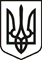 ЛИСИЧАНСЬКА МІСЬКА РАДАСЬОМОГО СКЛИКАННЯ__________________________ сесіяРІШЕННЯ____________ 2019	м. Лисичанськ	№_________Про затвердження Програми економічного і соціального розвитку міста Лисичанськ на 2020 рікРозглянувши проєкт Програми економічного і соціального розвитку міста Лисичанськ на 2020 рік, керуючись пунктом 22 частини 1 статті 26 ЗУ «Про місцеве самоврядування в Україні», міська радавирішила:Затвердити Програму економічного і соціального розвитку міста Лисичанськ на 2020 рік (додається).Відділу з питань внутрішньої політики, зв'язку з громадськістю та ЗМІ дане рішення розмістити на офіційному сайті Лисичанської міської ради.Контроль за виконанням даного рішення покласти на першого заступника міського голови Андрія ШАЛЬНЄВА та на постійну комісію з питань бюджету, фінансів та економічного розвитку.Міський голова	Сергій ШИЛІНДодаток до рішенняЛисичанської міської радивід _________ 2019 № ______ПРОГРАМАЕКОНОМІЧНОГО І СОЦІАЛЬНОГО РОЗВИТКУМІСТА ЛИСИЧАНСЬКНА 2020 РІКЛисичанськ2019ЗМІСТВСТУППрограма економічного і соціального розвитку міста Лисичанськ на 2020 рік (далі – Програма) розроблена відділом економіки Лисичанської міської ради за участі структурних підрозділів Лисичанської міської ради, територіальних органів виконавчої влади.Законодавчою базою для розроблення Програми є Закон України «Про місцеве самоврядування в Україні», Закон України «Про державне прогнозування та розроблення програм економічного і соціального розвитку України», Постанова Кабінету Міністрів України від 26.04.2003 № 621 «Про розроблення прогнозних і програмних документів економічного і соціального розвитку та складання проекту державного бюджету» (зі змінами), Постанова Кабінету Міністрів України від 15.05.2019 № 555 «Про схвалення Прогнозу економічного і соціального розвитку України на 2020-2022 роки».Програму розроблено з урахуванням завдань і положень:Державної стратегії регіонального розвитку на період до 2020 року, затвердженої постановою Кабінету Міністрів України від 06.08.2014 № 385;Стратегії розвитку Луганської області до 2020 року, затвердженої розпорядженням голови Луганської обласної державної адміністрації від 26.06.2015 № 272.Програма визначає мету та завдання на 2020 рік щодо забезпечення найбільш повної реалізації економічного потенціалу і на цій основі поліпшення якості життя мешканців міста, максимально можливого зменшення впливу негативних соціально-економічних чинників, які мають місце в Лисичанську.Прогнозні розрахунки Програми розроблені на основі аналізу поточної соціально-економічної ситуації у господарському комплексі міста, з урахуванням тенденцій останнього року та пропозицій структурних підрозділів Лисичанської міської ради.Фінансування передбачених Програмою заходів буде здійснюватися за рахунок коштів місцевого бюджету, обласного бюджету, державного бюджету, міжнародної технічної допомоги, що спрямовуються на вирішення нагальних проблем міста, а також інших коштів, використання яких не суперечить чинному законодавству.1 АНАЛІЗ ПОТОЧНОГО ЕКОНОМІЧНОГО І СОЦІАЛЬНОГО РОЗВИТКУПоточна економічна ситуаціяПротягом 2019 року економіка міста за показником реалізованої промислової продукції має зростаючий тренд 14 кварталів поспіль, з сезонними коливаннями. За підсумками ІІ кварталу 2019 року темпи приросту реалізованої промислової продукції становили 120,66% р/р, що є одним з найбільших значень за останні п’ять років. Економічному зростанню сприяють збільшення доходів населення, збереження в цілому сприятливої цінової кон’юнктури на продовольчому товарному ринку міста та подальше розширення зовнішньоторговельного співробітництва.Середня реалізація промислової продукції підприємств міста за останніх 14 кварталів складає 388 066,9 тис. грн. У ІІ кварталі 2019 року реалізація промислової продукції на 1 мешканця міста (з урахуванням міст Новодружеськ та Привілля) складала 6 875,76 грн. Обсяг реалізованої промислової продукції (товарів, послуг) без ПДВ та акцизу у відсотках до всієї реалізованої продукції в Луганській області складає 6,0%.Динаміка обсягу реалізованої промислової продукції (товарів, послуг) без ПДВ та акцизу у 2016 – 2019 рокахДжерело: Держстат, розрахунки відділу економікиНа території міста розташовані промислові підприємства хімічної, будівельної, переробної, вугледобувної галузей – ПАТ «Лисичанськвугілля», ПрАТ «ЛИНІК», ТДВ «Лисичанський желатиновий завод» тощо, які намагаються зберегти свої працездатні колективи та роблять вагомий внесок у бюджет і економіку міста.За 9 місяців 2019 року шахтами ПАТ «Лисичанськвугілля» видобуто 159,8 тис. тн вугілля (-21,3 тис. тонн до плану або 88,3 %).План з видобутку та відвантаження вугілля на збагачувальні фабрики не був виконаний у зв'язку з відключенням електроенергії, несвоєчасне постачання вантажних залізничних вагонів через відсутність коштів на оплату електроенергії та послуг залізниці.Фактично проведено  гірничих виробок (+ до плану та + до відповідного періоду минулого року). Розкривних та підготовчих гірничих виробок за 9 місяців 2019 року при плані  проведено 1737 м ( до плану та +  в порівнянні з відповідним періодом 2018 року). Основною причиною невиконання плану проведення гірничих виробок була відсутність грошових коштів на придбання арочного кріплення.За 9 місяців 2019 року було відвантажено на збагачення 98,1 тис. тн вугільної продукції, перероблено 96,6 тис. тн.Вироблено товарної вугільної продукції 78,1 тис. тн (-28,7 тис. тн до плану) на суму 163184,5 тис. грн, що нижче плану на 102958,5 тис. грн. За рахунок невиконання плану видобутку вугілля недоотримано продуктів збагачення 53,0 тис. тн (план виконано на 46,0%). Збитки від випуску товарної продукції за 9 місяців 2019 року склали – 417,6 млн грн.Фінансово-економічний стан шахт ПАТ «Лисичанськвугілля» поліпшіться за умови виділення бюджетних коштів на технічне переоснащення в обсягах, прийнятих Міністерством енергетики та захисту довкілля України в програмі розвитку гірничих робіт на 2020 рік.У 2019 році, згідно з графіком підготовки ПрАТ «Линік» до роботи в осінньо-зимовий період, виконано комплекс ремонтних робіт для забезпечення роботи ТЕЦ і ряду об’єктів. Інвестиційна діяльність підприємства спрямована на підтримку обладнання у робочому стані. Відсутність надійного енергопостачання ПрАТ «Линік», шляхом надійного з’єднання регіону з ЄЕС України унеможливлює безпечний пуск технологічного процесу на заводі.За три квартали 2019 обсяг виробництва товарної продукції ПАТ «Рідкісні гази» у діючих цінах складає 917,9 тис. грн, що порівняно з 2018 роком складає 54%. Фінансовий результат від основної діяльності – збитки у розмірі 1422 тис. грн. Підприємство працює в режимі неповної робочої неділі та неповного робочого дня, коштів для сплати обов’язкових платежів у підприємства недостатньо.ТОВ «Лиспи» за 9 місяців 2019 року збільшило випуск продукції як в натуральному так і в грошовому еквіваленті. Проводяться роботи по модернізації устаткування для поліпшення смакових якостей продукції.ТОВ Виробничо-торгова фірма «Шарм» за 9 місяців 2019 року збільшило обсяг виробленої та реалізованої продукції у порівняні з аналогічним періодом 2018 року на 12,52% та 16,91% відповідно.За результатами роботи за 9 місяців 2019 року ТОВ «Ялинкові прикраси» випустило продукції менше на 40% нижче обсягу виробництва за аналогічний період 2018 року.ТОВ «Екотех» за 9 місяців 2019 року отримало фінансовий результат до оподаткування – прибуток у сумі 336,5 тис. грн. Чистий дохід від реалізації продукції (товарів, робіт, послуг) склав 10181,6 тис. грн.ТОВ «Лайон» за І-ІІІ кв. 2019 року обсяг реалізації 8,9 млн грн, що на 6,2% менше в порівнянні з аналогічним періодом 2018 року. Закономірно відбулось і скорочення прибутку відповідно на 33%.Основні показники промислового сектору міста (розраховані за даними 10 підприємств) наведені у таблиці:Джерело: Дані підприємств міста, розрахунки відділу економікиКількість зареєстрованих фізичних осіб-підприємців в м. Лисичанську має тенденцію до зростання. Станом на 01.10.2019 було зареєстровано 5 101 ФОП, що на 310 осіб, або на 6,47% більше ніж на 01.01.2019. Приріст ФОП підприємців у порівнянні з минулорічним показником за аналогічний період склав 417 осіб або 8,09%. Надходження до бюджетів усіх рівнів від фізичних осіб-підприємців за січень-вересень 2019 року у порівняні з січнем-вереснем 2018 року, за даними ДФС у Луганській області, зросли на 27,4%, та склали 37,2 млн грн.Заборгованість із заробітної платиЗа даними Державної служби статистики в м. Лисичанськ станом на 01.10.2019 р. заборгованість із заробітної плати становила 73 553,1 тис. грн, що на 15 874,3 тис. грн або 27,5% більше ніж станом на 01.10.2018 р. По структурі заборгованості, що склалася станом на 01.10.2019 р. ситуація наступна: економічно активні підприємства заборгували своїм працівникам 70 575,2 тис. грн або 96% загальної заборгованості, підприємства-банкрути залишились винні працівникам 2 977,9 тис. грн або 4% загальної заборгованості.Станом на 01.10.2019 р. заборгованість на підприємствах комунальної форми власності становила 7660,3 тис. грн і порівняно з даними на 01.10.2018 р. (2607,6 тис. грн) збільшилась на 5052,7 тис. грн або 193,8%.В обсязі економічно активних підприємств заборгованість із заробітної плати обліковується на підприємствах вугільної промисловості (ПАТ«Лисичанськвугілля» та його 11 відокремлених підрозділів) – 73,2% (або 51 682,5 тис. грн), серед комунальних підприємств – 10,9% (7 660,3 тис. грн), підприємствах, які перемістились до м. Лисичанська з території Луганської області, де органи державної влади тимчасово не здійснюють свої повноваження – 13,7% (або 9 689,8 тис. грн), іншими підприємствами – 2,2% (1 542,6 тис. грн).Існуюча прострочена заборгованість із заробітної плати ПАТ «Лисичанськвугілля» виникла через неконкурентоспроможність продукції, низьку ціну та відсутність бюджетного фінансування вугледобувних підприємств.Заборгованості із виплати заробітної плати працівникам бюджетних установ, які фінансуються за рахунок коштів місцевого бюджету, станом на 01.10.2019 р. по м. Лисичанську відсутня.Споживчий ринокЗа підсумками 9 місяців 2019 року роздрібний товарооборот підприємств, основним видом економічної діяльності яких є роздрібна торгівля по місту Лисичанську 1588,22 тис. грн, індекс фізичного обсягу роздрібного товарообороту підприємств роздрібної торгівлі у (порівнянних цінах) у січні-вересні 2019 до січня-вересня 2018 становить 101,1%. Очікуваний показник обсягу обороту роздрібної торгівлі (до якого включено роздрібний товарооборот підприємств роздрібної торгівлі, розрахункові дані щодо обсягів продажу товарів на ринках та фізичними особами підприємцями) на 2019 рік становитиме 2119,55 млн грн.Загалом інфраструктура споживчого ринку міста станом на 01.10.2019 налічує 667 об’єктів роздрібної торгівлі, торговельною площею 56788,7 м2, в тому числі продовольчих магазинів 243 од., торговельною площею 18 742,3 м2, непродовольчих магазинів 286 од., торговельною площею 38 046,7 м2, 124 об’єкта дрібно-роздрібної торгівлі, 14 автозаправних станцій, 93 заклади ресторанного господарства, 178 підприємств сфери побутових послуг.У насиченості внутрішнього ринку та у задоволенні потреб населення у продуктах харчування значне місце належить ринкам та торгівельним майданчикам, яких в місті налічується 7 (на 1988 торгових місць) та 3 (на 200 торгових місць) відповідно.Станом на 01.10.2019 за рахунок коштів приватного капіталу в місті було відкрито 5 магазинів торгівельною площею 241,5 м2, 1 аптека, 1 пиріжкова, 1 кондитерський цех, 1 пекарня, 3 підприємства побутового обслуговування, 1 студія поліграфічних послуг. Завдяки відкриттю нових об’єктів у сфері торгівлі, ресторанного господарства та побутового обслуговування створено 26 робочих місць.За 9 місяців 2019 року мережа підприємств торгівлі та побутового обслуговування поповнилась магазинами, перукарнями, які відповідають вимогам сьогодення, а саме: кондитерський цех ФОП Тюпа Р.О., пр. Перемоги, 159; магазин «Україна» ФОП Момот А.В., Мантур О.О., пр. Перемоги, 119; магазин «Бір-маркет» ТОВ «Бір-маркет», кв. Східний, 3; студія краси «Олімп» ФОП Афанасьєва Н.А., вул. ім. В. Сосюри, 348; студія поліграфічних послуг «Colir Print» ФОП Блєднова П.М., пр. Перемоги, 80 та інші.Забезпеченість торговими площами на 1,0 тис. мешканців міста складає 510,75 м2, або 155,7% від нормативу (норматив для контрольованої частини Луганської області у середньому складає 328,0 кв. м.), у ресторанному господарстві 22,74 посадкових місця у загальнодоступній мережі на 1,0 тис. мешканців, або 63,2% від нормативу (норматив – 36,0 п. м.)Грошові доходи населення та зайнятістьРозвитку споживчого ринку сприяє розширення фінансових можливостей мешканців міста, що ґрунтується на зростанні середньої заробітної плати за три квартали 2019 року склала 7998,5 грн, що більше на 18,31% від середньої заробітної плати за IІІ квартали 2018 року – 6760,25 грн. Середній розмір пенсії по місту станом на 01.10.2019 складає 4 006,27 грн, що на 557,07 грн або на 16,2% більше аналогічного показника на 01.10.2018. Така динаміка спостерігається на фоні зниження рівня безробіття на обліку в Лисичанському міському центрі зайнятості перебуває 687 зареєстрованих безробітних, що на 196 осіб менше ніж торік. Протягом січня-вересня 2019 року зареєстровано 1169 безробітних громадянина. Всього протягом січня-вересня 2019 року на обліку в Лисичанському міському центрі зайнятості перебувало 1933 зареєстрованих безробітних. Працевлаштовані за напрямом державної служби зайнятості та самостійно протягом січня-вересня 2019 року 1035 осіб, проходило професійного навчання, перенавчання, підвищення кваліфікації 244 безробітних, залучено до участі в громадських роботах та інших роботах тимчасового характеру 218 безробітних.Відповідно до моніторингу створення нових робочих місць, згідно з Методикою, затвердженою наказом Міністерства соціальної політики України від 23.09.2013 р. № 611, чисельність прийнятих на роботу на створені нові робочі місця протягом січня-серпня 2019 р. становить всього 2 328 осіб, що на 438 робочих місця менше, ніж за аналогічний період 2018 року, у т.ч. у юридичних осіб – 303, у фізичних осіб – 2 025. В розрізі видів економічної діяльності найбільша чисельність прийнятих на роботу на створені нові робочі місця припадає на: оптову то роздрібну торгівлю, ремонт автотранспортних засобів і мотоциклів – 1 239; транспорт, складське господарство, поштову та кур’єрську діяльність- 145; надання інших видів послуг – 158; професійну, наукову та технічну діяльність – 115; охорону здоров’я та надання соціальної допомоги – 150.Ресурсна база економічного і соціального розвитку міста формувалась з коштів місцевого бюджету, міжнародної технічної допомоги та коштів отриманих в межах реалізації проєктів місцевого розвитку.Місцевий бюджетВ загальний фонд міського бюджету за 9 місяців 2019 року надійшло 594 216 649,18 грн, або 97,0% до плану, у тому числі: власних надходжень 221 144 449,57 грн, або 102,4%; субвенцій з державного бюджету 141 989 200,0 грн, або 100%; базової дотації – 48 996 000,0 грн, або 100%; дотацій з місцевого бюджету – 9 816 003,0 грн, або 100%; субвенцій з місцевого бюджету – 172 270 996,61 грн, або 87,9%.У порівнянні з 9 місяцями 2018 року обсяг надходжень до загального фонду власних доходів збільшився на 21,6%, або на 39 250 816,93 грн, базової дотації з державного бюджету отримано більше на 24 161 400 грн, або на 97,3%, обсяг отриманих субвенцій з державного та місцевих бюджетів, дотацій з місцевого бюджету зменшився на 81 678 174,45 грн, або на 20,1%. По видатковій частині загального фонду у порівнянні з 9 місяцями 2018 року обсяги фінансування за 9 місяців 2019 року були зменшені на 59,4 млн грн або на 10,08%.В спеціальний фонд власних надходжень надійшло за 9 місяців 2019 року 14 775 695,28 грн або 77,6% до річного плану 2019 року, та 3 115 849,0 грн субвенцій з місцевого бюджету. По спеціальному фонду видатки скоротилися на 1,43 млн грн або 3,69%.Очікуваний обсяг видатків бюджету на 2019 рік складає 850,3 млн грн, у тому числі видатки загального фонду бюджету 785,43 млн грн, видатки спеціального фонду бюджету 64,87 млн грн. Структура видатків місцевого бюджету наведена у таблиці.Джерело: Фінансове управління Лисичанської міської радиВраховуючи те, що на теперішній час міський бюджет не в повному обсязі задовольняє потреби бюджетних установ та комунальних підприємств у видатках по утриманню міста, Лисичанська міська рада веде активну роботу щодо залучення додаткових коштів для виконання проектів розвитку.Залучення додаткових джерел місцевого розвиткуНа конкурс проектів, які можуть реалізовуватися за рахунок коштів Державного фонду регіонального розвитку у 2019 році було подано 17 проектів на загальну суму близько 380 млн. грн. У 2019 році за рахунок коштів ДФРР підрозділами Луганської ОДА виконувались проекти «Реконструкція (термомодернізація) будівлі Лисичанської загальноосвітньої школа І-ІІІ ступенів № 14 по вул. Гарибальді, 13 (санація будівлі)», «Реконструкція двох Білогорівських магістральних водоводів Ду 600 мм та Ду 500 мм протяжністю 10,8 км кожної ділянки» та «Капітальний ремонт фасаду з утепленням будівлі спортивного залу «Скляр», розташованого за адресою: м. Лисичанськ, вул. Жовтнева, 314». Також реалізується проєкт переможець обласного конкурсу проєктів місцевого розвитку «Створення сучасного громадського простору «Fox club» на базі центральної бібліотеки КЗ Лисичанська централізована бібліотечна система» загальною вартістю 56,6 тис. грн, з них: 28,3 тис. грн – обласний бюджет, 16,8 тис. грн – кошти місцевого бюджету та 11,5 тис. грн власні кошти центральної бібліотеки.Міська рада активно співпрацює з великою кількістю міжнародних організацій, таких як Агентство США з міжнародного розвитку (USAID), ЮНІСЕФ, Норвезька рада у справах біженців, Програма розвитку ООН, GIZ, Глобальний фонд боротьби зі СНІДом, туберкульозом та малярією, Міжнародна організація Help Age International, Міжнародна організація з міграції, Британською Радою для молоді у галузі міжкультурного діалогу і соціального розвитку, МБФ «Карітас Україна». Обсяг технічної допомоги Лисичанській міській раді за 9 міс. 2019 року становив орієнтовно 1,438 млн грн, що на 98,1% менше залученої МТД за аналогічний період 2018 року. Переважну частину цієї суми складають кошти, витрачені на капітальний ремонт закладів освіти.Управління комунальною власністю та реформування форм власностіПроцеси реформування комунальної власності є важливим чинником розвитку інфраструктури малого та середнього бізнесу м. Лисичанськ. В той же час залучення ефективних власників на комунальні об’єкти шляхом їх передачі в оренду та відчуження забезпечує надходження коштів до місцевого бюджету. Зменшення інвестиційної привабливості міста призводить до суттєвого зниження попиту на об’єкти комунальної власності, які пропонуються для передачі в оренду та відчуження.Основними напрямками діяльності у сфері управління об’єктами комунальної власності є організація роботи з обліку, контролю за рухом та використанням, приватизації та передачі в оренду об’єктів комунальної власності, в тому числі землі.Використання всіх методів управління комунальним майном за 9 місяців 2019 року забезпечило поповнення місцевого бюджету на 34 млн грн, в т.ч.- 33,1 млн грн плати за землю (із них 8,6 млн грн – понадпланово);- 0,8 млн грн за оренду нерухомого майна (крім земельних ділянок);- 0,1 млн грн відшкодування збитків, спричинених безпідставним використанням земельних ділянок комунальної власності.За звітний період від імені Лисичанської міської ради укладено та зареєстровано 39 договорів оренди землі та 65 додаткових угод щодо подовження терміну оренди землі. Всього за результатами зазначеної договірної роботи надано в оренду  земель комунальної власності на підставі 606 договорів оренди.За 9 місяців 2019 року передано в оренду 6 приміщень загальною площею 904,6 кв. м. Для передачі в користування є 76 вільних приміщень загальною площею 10166 кв. м. Всього перебуває в оренді 231 приміщення загальною площею 54982,05 кв. м.Економічно обґрунтований рівень вартості об’єктів, які передаються в оренду або підлягають відчуженню, визначається шляхом проведення незалежної оцінки експертами-оцінювачами, відбір яких відбувається на конкурсних засадах. За звітний період підготовлено та проведено 7 конкурсів з відбору експертів-оцінювачів з метою визначення ринкової вартості 33 об’єктів оренди.Також проведено 3 конкурси з відбору виконавців землевпорядних робіт для проведення інвентаризації 5 земельних ділянок.Постійно проводиться робота з реєстрації права комунальної власності на сформовані земельні ділянки. За 9 місяців 2019 року за Лисичанською міською радою зареєстровано право по 38 земельним ділянкам.Ведеться робота зі стягнення збитків, спричинених територіальній громаді міста юридичними особами та фізичними особами-підприємцями, що своєчасно не оформили право землекористування. Комісією з визначення і відшкодування збитків власникам землі та землекористувачам складено 23 акта на загальну суму 51 тис. грн. Впродовж 9 місяців 2019 року обстежено 14 тимчасово не зайнятих земельних ділянок садибного типу з метою передачі їх у комунальну власність територіальної громади.Збільшення ефективності роботи з управління комунальним майном забезпечується завдяки веденню Реєстру об’єктів комунальної власності територіальної громади м. Лисичанська та організації безпосереднього доступу спеціалістів до Державного земельного кадастру (з правом видачі витягів про земельні ділянки), Державного реєстру речових прав на нерухоме майно, Єдиного державного реєстру юридичних осіб, фізичних осіб – підприємців та громадських формувань.Значна увага приділяється роботі з юридичними особами комунальної форми власності, в т.ч. питанню внесення змін до їх Статутів та Положень. Саме ці документи регламентують всі аспекти їх діяльності, в т.ч. майнові відносини, види економічної діяльності, їх повноваження, права та обов’язки. В звітному періоді опрацьовано 9 Статутів. На цей час продовжується процедура з припинення 3-х юридичних осіб – паспортна служба, архітектурно-планувальне бюро, комунальний ринок. Справа з банкрутства ЛКП «Паспортна служба» знаходиться на розгляді в Господарському суді Луганської області.З метою захисту прав територіальної громади, уповноваженим виконавчим органом міської ради – управлінням власності, за звітний період подано 12 позовних заяв, забезпечено представництво міської ради у 73 засіданнях по 22 господарським справам та 11 цивільним. Задоволено 11 позовних заяв, в т.ч. 6 – про стягнення грошових коштів на загальну суму 2,3 млн грн.Капітальне будівництво та розробка містобудівної документаціїУправлінням будівництва та архітектури здійснюється технічний нагляд за проведенням капітальних ремонтів на об'єктах бюджетних установ, а саме: об'єкти відділу культури м. Лисичанська, міського відділу освіти, ТМО та УПСЗН Лисичанської міської ради, а також адміністративних будівель міської ради. Технічний нагляд виконується протягом усього періоду будівництва, реконструкції чи капітального ремонту об’єкта з метою здійснення контролю за дотриманням проектних рішень та вимог державних стандартів, будівельних норм і правил, а також контролю за якістю та обсягами робіт, виконаних під час будівництва. Ведеться перевірка кошторисів та актів виконаних робіт.За 9 місяців 2019 року здійснювався технічний нагляд за проведенням робіт по капітальному ремонту по 50 об’єктах бюджетних установ. При проведені безоплатного технічного нагляду економія бюджетних коштів склала 150,711 тис. грн.У 2019 році було завершено розробку проекту «Історико-архітектурний опорний план м. Лисичанська», за рахунок місцевого бюджету було освоєно 173,66838 тис. грн. Проводиться подальша робота щодо розробки містобудівної документації та її впорядкування.Співпрацюючи з міжнародним благодійним фондом NRC по наданню допомоги будівельними матеріалами мешканцям, будинки яких були пошкодженні, та фінансової допомоги на відбудову повністю зруйнованих будинків приватного сектору, за 9 місяців 2019 року було залучено кошти міжнародного фонду Норвежської ради по справам біженців у розмірі 270,76572 тис. грн.Надання адміністративних послугЦНАП – є постійно діючим робочим органом міської ради, який створений на виконання Закону України «Про адміністративні послуги» з метою забезпечення надання адміністративних послуг на підставі рішення міської ради від 27.06.2013 № 49/863 «Про створення Центру надання адміністративних послуг у м. Лисичанську» та функціонує з 31.12.2013.Станом на 01.10.2019 через ЦНАП надається 120 послуг. Всі послуги надаються через адміністратора шляхом його взаємодії з суб'єктами надання послуг та державними реєстраторами безпосередньо. Суб'єктами надання адміністративних послуг, в тому числі з видачі документів дозвільного характеру є 10 виконавчих органів міської ради та 5 органів виконавчої влади.На підставі укладених угод про співпрацю з Лисичанською міською радою в приміщенні ЦНАП працюють інформаційно-консультаційний пункт Головного управління Держпраці у Луганській області та агентський пункт управління Пенсійного фонду України у м. Лисичанську, які надають консультації громадянам відповідно до компетенції, що сприяє забезпеченню доступності послуг до суб’єктів звернення та їх ефективному обслуговуванню.За 9 місяців 2019 року через ЦНАП у м. Лисичанську всього надано 61132 адміністративних послуг. За аналогічний період 2018 року через ЦНАП надано 61198 адміністративних послуг. Середньомісячна кількість звернень до ЦНАП складає 6792. Кількість наданих консультацій за 9 місяців – 48905.За 9 місяців 2019 року сума надходжень до міського бюджету від надання адміністративних послуг становить 2 млн. 093 тис. грн., що на 19% більше, ніж за аналогічний період 2018 року (1 млн. 753 тис. грн.).Середньомісячні надходження коштів від надання адміністративних послуг у 2019 році – 233 тис. грн., у 2018 році – 195 тис. грн.У ЦНАП здійснюється онлайн-консультування суб'єктів звернення засобами телефонного зв'язку та через офіційний веб-сайт ЦНАП. Крім того, на офіційному веб-сайті ЦНАП постійно публікується інформація про нововведення в законодавстві в сфері надання адміністративних послуг.Через систему IGov впроваджено подання документів в електронному вигляді для отримання таких адміністративних послуг, як видача довідки про стаж роботи і заробітну плату на призначення (перерахунок) пенсії на пільгових умовах; видача довідки про стаж роботи на призначення (перерахунок) пенсії; видача довідки про заробітну плату на призначення (перерахунок) пенсії; видача дозволу на участь у дорожньому русі транспортного засобу, вагові або габаритні параметри якого перевищують нормативні); погодження маршруту руху транспортного засобу під час дорожнього перевезення небезпечних вантажів; видача довідки про склад сім’ї або зареєстрованих у житловому приміщенні/будинку осіб.В ЦНАП встановлено та функціонує 2 станції для надання адміністративних послуг з оформлення та видачі паспорта громадянина України для виїзду за кордон з безконтактним електронним носієм та паспорта громадянина України у формі ID картки.Для поліпшення організації надання адміністративних послуг в місті з метою впровадження передового світового досвіду управління адміністративних послуг активно співпрацює з міжнародними партнерами, а саме проектом «Реформа управління на сході України II», який виконується компанією Deutsche Gesellschaft für Internationale Zusammenarbeit (GIZ) GmbH за дорученням Федерального Уряду Німеччини і Проектом «Демократичне врядування на сході України» (DGE), яка фінансується Агентством США з міжнародного розвитку (USAID) та реалізується компанією Кімонікс Інтернешнл Інк.У лютому місяці 2019 року за рахунок коштів міжнародного партнера Проекту «Реформа управління на сході України ІІ», придбано для потреб ЦНАП оновлений програмний продукт «Універсам послуг» вартістю 51,5 тис. грн та додатковий блок програмного забезпечення до програмного продукту «ЦНАП-SQS» вартістю 70 тис. грн, що дозволило організувати міжвідомчий електронний документообіг через мережу Інтернет за допомогою захищеного (шифрованого) програмного криптографічного засобу захисту інформації, що в свою чергу надало можливість за допомогою програмного засобу «ЦНАП-SQS» органам місцевого самоврядування, органам державної влади для здійснення ними повноважень, передбачених законами України, самостійно отримувати інформацію або формувати запити на довідки без участі заявників.У квітні місяці 2019 року також за рахунок коштів міжнародного партнера Проекту «Реформа управління на сході України ІІ» придбано мобільний кейс для надання адміністративних послуг поза приміщенням ЦНАП вартістю 51,0 тис. грн. Дане впровадження дозволяє наблизити адміністративні послуги до громадян з особливими потребами, надаючи їх за місцем перебування громадян, та стане у нагоді для створення віддалених робочих місць адміністраторів.Демографічна ситуаціяСтаном на 01.10.2019 чисельність наявного населення міст Лисичанська, Новодружеська та Привілля становила 110 243 осіб, що на 1 445 осіб або на 1,29% менше ніж на 01.10.2018 р. Природний рух населення має негативну тенденцію до збільшення від’ємного сальдо на 49 осіб, міграційне скорочення населення за січень-вересень склав 47 осіб.Соціальний захист та охорона здоров’яВ місті у рамках єдиної технології прийому громадян протягом січня-вересня 2019 року надано 20 видів державної соціальної допомоги та компенсацій (далі – соціальна допомога), з них 19 – фінансуються за рахунок коштів державного бюджету, 1 – за рахунок коштів місцевого бюджету. Станом на 01.10.2019 загальна кількість отримувачів соціальних допомог становила 6,5 тис. осіб (проти 7,6 тис. осіб на 01.10.2018), сума призначеної та виплаченої допомоги за рахунок бюджетів всіх рівнів склала 89 542,7 тис. грн, що на 3 459,1 тис. грн більше, ніж за 9 місяців 2018 року.Соціальні допомоги (за винятком грошової компенсації за пільгове забезпечення продуктами харчування громадян, які постраждали внаслідок Чорнобильської катастрофи) протягом звітного періоду профінансовані в повному обсязі, у тому числі компенсація фізичним особам, які надають соціальні послуги (виплачується за рахунок коштів місцевого бюджету). За аналогічний період 2018 року заборгованість відсутня. Заборгованість по виплаті грошової компенсації за пільгове забезпечення продуктами харчування громадян, які постраждали внаслідок Чорнобильської катастрофи, станом на 01.10.2019 склала 71,9 тис. грн (за серпень) 239 особам.Станом на 01.10.2019 кількість домогосподарств-одержувачів субсидії для відшкодування витрат на оплату житлово-комунальних послуг склала 10 949. Субсидії на оплату житлово-комунальних послуг у січні 2019 року надавалися громадянам за рахунок субвенції з державного бюджету місцевим бюджетам шляхом перерахування коштів на рахунки підприємств-надавачів послуг. За 9 місяців 2019 року нараховано субсидії на суму 25 815,2 тис. грн, перераховано коштів на рахунки підприємств-надавачів послуг – 53 971,9 тис. грн, з урахуванням заборгованості за минулий рік. За 9 місяців 2018 року нараховано субсидії – 113 595,1 тис. грн, перераховано коштів на рахунки підприємств-надавачів послуг – 153 985,9 тис. грн, з урахуванням заборгованості за минулий рік.Крім того, з початку 2019 року запроваджено надання житлових субсидій населенню у грошовій безготівковій формі (з січня) та виплату субсидії готівкою (з лютого). Загальна сума нарахованої житлової субсидії у грошовій формі за 9 місяців 2019 року становила 59 180,2 тис. грн, з них: готівкою – 55 612,2 тис. грн; безготівкою – 3 568,0 тис. грн. Протягом січня-вересня 2019 року субсидія на придбання скрапленого газу, твердого та рідкого пічного побутового палива призначена 241 домогосподарству на загальну суму 829,7 тис. грн, виплачена – 235 отримувачам на суму 827,4 тис. грн За аналогічний період 2018 року субсидія на придбання скрапленого газу, твердого та рідкого пічного побутового палива призначена 421 сім’ї на загальну суму 1 479,5 тис. грн.Станом на 01.10.2019 на обліку в УПСЗН перебуває 32 172 особи які мають право на пільги, з них: 271 особа з інвалідністю внаслідок війни, 1383 учасника бойових дій, 806 учасників війни, 6 983 дитини війни, 9 099 ветеранів праці, 416 багатодітних сімей, 2 688 осіб з інвалідністю, за відповідний період минулого року на обліку в УПСЗН перебувала 33 031 особа, з них: 266 осіб з інвалідністю внаслідок війни, 1 218 учасників бойових дій, 1 070 учасників війни, 7 831 дитина війни, 9 643 ветерана праці, 318 багатодітних сімей, 2 735 особи з інвалідністю.За 9 місяців 2019 року за рахунок коштів Державного бюджету 18 підприємствам-надавачам послуг відшкодовані витрати за надані населенню пільги на житлово-комунальні послуги в сумі 16 583,2 тис. грн за відповідний період минулого року зазначені пільги були відшкодовані на загальну суму 11 652,1 тис. грн.Особам, які проживають в будинках з пічним опаленням, надаються пільги на придбання твердого палива та скрапленого балонного газу. За 9 місяців 2019 року за рахунок коштів Державного бюджету зазначену пільгу нараховано та надано 43 пільговикам в сумі 72,5 тис. грн, за відповідний період минулого року пільгу на придбання твердого палива та скрапленого балонного газу отримали 44 пільговика, на загальну суму 48,9 тис. грн.Згідно із діючим законодавством 3 072 ветеранам війни та жертвам нацистських переслідувань здійснена виплата щорічної разової грошової допомоги до 5 травня у сумі 3 881,1 тис. грн за відповідний період минулого року зазначену допомогу отримали 3 078 осіб, на загальну суму 3 586,1 тис. грн.За 9 місяців 2019 року за рахунок коштів місцевого бюджету надані пільги:- 22 особам з інвалідністю по зору на абонплату за користування телефоном в сумі 6,1 тис. грн, за відповідний період минулого року зазначену пільгу отримала 31 особа на загальну суму 9,7 тис. грн;- 19 Почесним громадянам міста Лисичанська на оплату житлово-комунальних послуг в сумі 108,0 тис. грн, за відповідний період минулого року зазначену пільгу отримали 19 Почесних громадян, на загальну суму 91,3 тис. грн;- 3 сім’ям загиблих воїнів – інтернаціоналістів на оплату житлово-комунальних послуг в сумі 15,4 тис. грн, за відповідний період минулого року зазначену пільгу отримали 3 сім’ї, на загальну суму 11,9 тис. грн;- 9 членам сімей загиблих учасників АТО на оплату житлово-комунальних послуг в сумі 21,9 тис. грн, за відповідний період минулого року зазначену пільгу отримали 5 пільговиків, на загальну суму 7,9 тис. грн;- 31 особа з інвалідністю внаслідок війни та учасників бойових дій, які мають пічне опалення, забезпечені додатковою пільгою на придбання 1 тонни твердого палива та 1 балону скрапленого газу на побутові потреби на загальну суму 65,9 тис. грн, за відповідний період минулого року зазначену пільгу отримали 31 пільговик, на загальну суму 62,9 тис. грн.Крім цього, здійснюється відшкодування витрат ПАТ «Укртелеком» за надані пільги з оплати послуг зв’язку пільговим категоріям громадян, які мають на це право відповідно до діючого законодавства. За січень-вересень 2019 року сума наданих пільг склала 27,3 тис. грн, за відповідний період минулого року – 34,5 тис. грн.Здійснюється відшкодування витрат за пільговий проїзд залізничним транспортом окремим категоріям громадян, які мають на це право згідно з діючим законодавством. За 9 місяців 2019 року сума витрат за пільговий проїзд залізничним транспортом склала 239,6 тис. грн, за відповідний період минулого року сума витрат за пільговий проїзд залізничним транспортом склала – 122,3 тис. грн.З метою забезпечення ефективності та дієвості соціальної підтримки мешканцям міст Лисичанськ, Новодружеськ, Привілля з місцевого бюджету виділяються кошти для надання матеріальної допомоги особам, які опинилися у складних життєвих обставинах і вимагають додаткового соціального захисту, а також на поховання деяких категорій громадян. За 9 місяців 2019 року допомогу отримали 339 осіб на загальну суму 282,2 тис. грн, за відповідний період минулого року зазначену допомогу отримали 356 осіб на загальну суму 268,2 тис. грн.За рахунок коштів з місцевого бюджету була виплачена компенсація 260 фізичним особам, які надають соціальні послуги в сумі 482,8 тис. грн, за відповідний період минулого року зазначену допомогу отримали 347 фізичних осіб на загальну суму 445,9 тис. грн.У 2019 році виділені кошти на проведення безоплатного капітального ремонту власних житлових будинків і квартир особам, що мають право на таку пільгу, у сумі 122,1 тис. грн Станом на 01.10.2019 укладено 3 договори, по яким здійснюється проведення безоплатного капітального ремонту на загальну суму 68,1 тис. грн. За 9 місяців 2018 року були виконані роботи з капітального ремонту квартир 2 особам з інвалідністю внаслідок війни на суму 24,3 тис. грнВиплати, що здійснюються за рахунок коштів місцевого бюджету, фінансуються своєчасно і в повному обсязі.Відповідно до постанови КМУ від 28.12.2016 № 1045 «Деякі питання виплати соціальних стипендій студентам (курсантам) вищих навчальних закладів» з 01.01.2017 запроваджено виплату соціальних стипендій за рахунок коштів Державного бюджету окремим категоріям студентам вищих навчальних закладів I-IV рівнів акредитації. За 9 місяців 2019 року 3 навчальним закладам міста перераховані кошти на виплату соціальної стипендії в сумі 969,4 тис. грн, за відповідний період минулого року 4 навчальних заклади, отримали кошти на виплату соціальної стипендії на загальну суму 1 779,8 тис. грнСтаном на 01.10.2019 року на обліку в УПСЗН перебуває 16 697 внутрішньо переміщених осіб. Згідно Порядку, затвердженого Постановою КМУ від 01.10.2014 № 505 за рахунок коштів Державного бюджету 1 185 сім’ям надана щомісячна адресна допомога внутрішньо переміщеним особам для покриття витрат на проживання, в тому числі на оплату житлово-комунальних послуг на загальну суму 13 947,4 тис. грн, за відповідний період минулого року зазначену допомогу отримали 1 273 сім’ї, на загальну суму 13 416,8 тис. грн.Станом на 01.10.2019 року в містах. Лисичанськ, Привілля, Новодружеськ мешкає більше 4,5 тисяч людей з інвалідністю, з них більше 200 осіб, які рухаються тільки за допомогою візків, та 318 – дітей з інвалідністю віком до 18 років.Станом на 01.10.2019 року на обліку в управлінні праці та соціального захисту населення для забезпечення технічними та іншими засобами реабілітації перебувають 1 975 осіб, у тому числі 122 дитини з інвалідністю, за відповідний період 2018 року на обліку перебувало 1 970 осіб, у тому числі 117 дітей. Шість дітей з інвалідністю внаслідок дитячого церебрального паралічу отримали реабілітаційні послуги, на суму 93,5 тис. грн, в Одеському обласному благодійному фонді реабілітації дітей-інвалідів «Майбутнє», ТОВ «Міжнародна реабілітаційна клініка Козявкіна» та ТОВ »Медичний центр фізичної терапії та медицини болю Інново».За 9 місяців 2019 року особам з інвалідністю та іншим окремим категоріям громадян, з урахуванням їх індивідуальних потреб, надано 800 направлень для виготовлення 875 протезно-ортопедичних виробів і ортопедичного взуття та 212 направлень на виготовлення 219 технічних та інших засобів реабілітації, за відповідний період минулого року – 302 направлення для виготовлення 889 протезно-ортопедичних виробів і ортопедичного взуття та 184 направлення на виготовлення 194 технічних та інших засобів реабілітації.Станом на 01.10.2019 укладено 93 договори на забезпечення технічними засобами реабілітації та протезно-ортопедичними виробами осіб з інвалідністю, дітей з інвалідністю та інших осіб на суму 2 428,3 тис. грн, за відповідний період минулого року укладено 55 договорів на суму 924,3 тис. грн.За 9 місяців 2019 року укладено 25 договорів на отримання послуг із санаторно-курортного лікування особами з інвалідністю загального захворювання на суму 242,1 тис. грн, ще 9 договорів на суму 65,7 тис. грн – на стадії укладання. За відповідний період минулого року укладено 27 договорів на суму 281,2 тис. грн. За рахунок коштів державного бюджету відшкодовані витрати санаторно-курортним закладам у сумі 211,7 тис. грн За відповідний період 2018 року у сумі 265,7 тис. грн. Крім цього, 12 ветеранів війни та 23 особи з інвалідністю отримали санаторно-курортне лікування в санаторіях Міністерства соціальної політики України, за відповідний період минулого року санаторно-курортне лікування отримали 25 ветеранів та 6 осіб з інвалідністю.Станом на 01.10.2019 за рахунок коштів державного бюджету 11 особам з інвалідністю та непрацюючим малозабезпеченим громадянам виплачена матеріальна допомога на суму 8,2 тис. грн, за відповідний період 2018 року допомогу отримали 27 осіб на суму 18,7 тис. грн.За рахунок коштів обласного бюджету виплачена компенсація витрат на поховання осіб з інвалідністю внаслідок війни та учасників бойових дій 4 громадянам на суму 11,7 тис. грн, за відповідний період минулого року компенсацію отримали 11 осіб на суму 26,4 тис. грн.Постановою Кабінету Міністрів України від 27 березня 2019 р. № 309 затверджено Порядок використання у 2019 році коштів, передбачених у державному бюджеті для здійснення реабілітації дітей з інвалідністю внаслідок дитячого церебрального паралічу. Станом на 01.10.2019 укладено 7 договорів з реабілітаційними установами про здійснення для дитини реабілітаційних заходів на суму 109,5 тис. грн На стадії укладання знаходяться 4 договори на суму 89,6 тис. грн До кінця року всі бажаючі отримають послуги, в обраних ними реабілітаційних установах. За 9 місяців 2019 року за здійснені для двох дітей реабілітаційні заходи перераховано коштів у сумі 31,7 тис. грн У 2018 році. з державного бюджету для здійснення реабілітації дітей кошти не були передбачені.В містах Лисичанськ, Новодружеськ і Привілля мешкає 628 осіб, які постраждали внаслідок Чорнобильської катастрофи у минулому році чисельність складала 648 чоловік.За рахунок коштів Державного бюджету на виплату компенсацій на харчування, оздоровлення громадянам, які постраждали внаслідок аварії на ЧАЕС перераховано 1 0847,1 тис. грн.За рахунок коштів Державного бюджету підприємствам міста компенсовано витрати за надання щорічної та додаткової відпустки громадянам, які постраждали внаслідок Чорнобильської катастрофи, на загальну суму 71,6 тис. грн, за відповідний період минулого року компенсовано – 67,2 тис. грн.Протягом січня-вересня 2019 року укладено 33 угоди на забезпечення санаторно-курортним лікуванням осіб, які постраждали внаслідок ЧК, віднесених до I категорії, на суму 240,9 тис. грн, на стадії укладання знаходяться 13 договорів на суму 94,9 тис. грн. За відповідний період минулого року укладено 35 договорів на суму 238,8 тис. грн. Санаторно-курортним закладам відшкодовані за рахунок коштів Державного бюджету витрати в сумі 197,1 тис. грн, за відповідний період минулого року – 252,4 тис. грн.За рахунок коштів обласного бюджету громадянами, які постраждали внаслідок аварії на ЧАЕС, отримані пільги з медичного обслуговування у сумі 297,5 тис. грн, за відповідний період 2018 року – 281,4 тис. грн.Станом на 01.10.2019 року на обліку в Єдиному державному автоматизованому реєстрі пільговиків перебувають 12 осіб з інвалідністю внаслідок війни І, ІІ і ІІІ групи, 790 учасників бойових дій і 10 учасників війни з числа учасників АТО, та 10 членів сімей загиблих учасників АТО, за відповідний період минулого року на обліку перебувало 7 осіб з інвалідністю внаслідок війни ІІ і ІІІ групи, 586 учасників бойових дій, 3 учасника війни з числа учасників АТО, та 9 членів сімей загиблих учасників АТО.За 9 місяців 2019 року 5 учасників бойових дій були забезпечені санаторно-курортним лікуванням на суму 43,8 тис. грн, на стадії укладання знаходяться 3 договори на суму 26,3 тис. грн. За відповідний період минулого року були забезпечені санаторно-курортним лікуванням 5 учасників на суму 40,9 тис. грн.Послуги з професійної адаптації (навчання водіїв транспортних засобів) отримали 5 учасників бойових дій з числа учасників АТО на суму 67,2 тис. грн, за відповідний період 2018 року – 3 учасника бойових дій на суму 24,6 тис. грн.Постановою Кабінету Міністрів України від 18.04.2018 № 280 затверджений Порядок виплати грошової компенсації за належні для отримання жилі приміщення для внутрішньо переміщених осіб, які захищали незалежність, суверенітет та територіальну цілісність України. Відповідно до зазначеного Порядку, рішенням виконавчого комітету Лисичанської міської ради від 19.06.2018 створена міська комісія з розгляду заяв про виплату грошової компенсації. Станом на 01.10.2019 року проведено 18 засідань комісії, на яких прийняті рішення про призначення грошової компенсації 60 внутрішньо переміщеним особам з числа учасників бойових дій, які захищали незалежність, суверенітет та територіальну цілісність України на загальну суму 57 461,9 тис. грн.Трьом внутрішньо переміщеним особам, з числа учасників бойових дій, які захищали незалежність, суверенітет та територіальну цілісність України, перерахована грошова компенсація за належні для отримання жилі приміщення у сумі 2 919,4 тис. грн на спеціальні рахунки.Матеріальна допомога, передбачена постановою КМУ від 8 квітня 2015 року № 185, за 9 місяців 2019 року перерахована 19 військовослужбовцям, звільненим з військової строкової служби на суму 43,5 тис. грн, за відповідний період 2018 року – 14 військовослужбовцям, звільненим з військової строкової служби на суму 36,5 тис. грн. Матеріальна допомога виплачується за рахунок коштів Державного бюджету.На виконання Порядку надання при народжені дитини одноразової натуральної допомоги «пакунок малюка», затвердженого постановою Кабінету Міністрів України від 20.06.2018 р. № 512, управлінням праці та соціального захисту населення здійснювався моніторинг забезпечення новонароджених допомогою «пакунок малюка». Так, починаючи з березня 2019 року в пологовому відділенні м. Лисичанська допомогою забезпечено 283 сім’ї. Крім того, 26 громадян, які не отримали «пакунок малюка» в пологовому будинку, забезпечені натуральною допомогою в УПСЗН. У 2018 році зазначена допомога не надавалась.Лисичанський територіальний центр соціального обслуговування (надання соціальних послуг) згідно з чинним законодавством надає соціальні послуги одиноким та одиноко проживаючим пенсіонерам, особам з інвалідністю, хворим (на період встановлення групи інвалідності), а також іншим категоріям громадян, які потрапили в складні життєві обставини.В структурі терцентру з початку 2019 року надавали соціальні послуги особам, що їх потребують, три відділення, а саме:- відділення соціальної допомоги вдома: виявлено 501 ос., обслуговано 501 ос.;- відділення денного перебування: виявлено 669 ос., обслуговано 592 ос.;- відділення організації надання адресної натуральної та грошової допомоги: обслуговано 838 підопічних терцентру, в тому числі 253 ос., які обслуговуються виключно цим відділенням.Відповідно до Державних стандартів у відділенні соціальної допомоги вдома Лисичанського терцентру з 01.07.2016 впроваджено послугу паліативного догляду. З початку 2019 року 11 осіб зазначеної категорії отримували допомогу та підтримку під наглядом сестри медичної даного відділення.В терцентрі впроваджені та діють інноваційні форми роботи, а саме: університет третього віку; мультидисциплінарна команда; пункт видачі технічних засобів реабілітації для тимчасового користування; клуби за інтересами; надання соціальної послуги паліативного догляду вдома невиліковно хворим.В Університеті третього віку у 2018-2019 навчальному році 57 осіб похилого віку отримували знання на факультетах «Духовне збагачення», «Джерело здоров'я», «Індивідуальне навчання комп’ютерній грамоті», «Краєзнавство». Новий навчальний рік розпочав свою роботу з 26 вересня 2019 року.З метою підвищення якості надання соціальних послуг, посилення їх адресності і наближення до потреб громадян похилого віку, які проживають у віддалених районах міста, а також громадських організацій осіб з інвалідністю, комплекс соціальних послуг надає мультидисциплінарна команда. З початку 2019 року командою надано 524 соціально-побутових послуги 110 громадянам.В Пункті видачі технічних засобів реабілітації 9 підопічних терцентру отримали технічні засоби, в тому числі 6 підопічним видано інвалідні візки, 12 громадян продовжують користуватись інвалідними візками, санітарними стільцями, ходунками, отриманими у минулому році.З початку року у відділенні денного перебування для активних відвідувачів терцентру відбулось 40 зустрічей в Клубах за інтересами: «Нам літа – не біда», «За активне довголіття», «Заспіваймо, друзі», «Тонус», в яких прийняли участь 122 підопічних відділення денного перебування. Крім того, для них було організовано літературні зустрічі, екскурсії та святкові та розважальні заходи, в яких прийняло участь 547 осіб.Комунальний заклад «Лисичанський міський центр соціальних служб для сім’ї, дітей та молоді» проводить соціальну роботу у межах територіальних громад міст Лисичанськ, Новодружеськ, Привілля з сім’ями, дітьми та молоддю, які перебувають у складних життєвих обставинах та потребують сторонньої допомоги. Станом на 01.10.2019 року до ЦСССДМ із різних питань, які належать до компетенції центру, звернулось 443 сімʼї (598 дорослих членів сім’ї, 948 дітей). У ході проведеної роботи було задоволено потреби щодо психологічної допомоги – 232 сімʼї; юридичної допомоги – 158; вирішення житлово-побутових проблем – 41; налагодження зв’язків з членами родини, громадою – 193; отримання гуманітарної допомоги – 34, сприяння в оформленні (відновленні документів), у т.ч. для призначення соціальних виплат – 257.Окрім того отримали послуги із консультування члени 443 сімей, соціальної профілактики – 268; соціальної адаптації – 141; соціальної інтеграції та реінтеграції – 32; посередництва (медіації) – 1; кризового та екстреного втручання – 40; представництво інтересів – 6, інше – 134.Станом на 1 жовтня 2019 року на обліку сімей, які перебувають у складних життєвих обставинах, знаходиться 580 осіб та сімей, в яких виховується 1 089 дітей. Протягом звітного періоду фахівці із соціальної роботи здійснили 443 соціальних інспектування та склали відповідну кількість оцінок потреб дітей та їх сімей. За результатами оцінок з метою подолання складних життєвих обставин та мінімізації їх наслідків сім’ям надавались соціальні послуги. Протягом звітного періоду 45 сімей з дітьми перебували під соціальним супроводом. У результаті проведеної роботи завершено 24 соціальних супроводи. З них 23 із досягненням позитивного результату. Під постійним соціальним супроводом перебувають прийомні сім’ї та дитячі будинки сімейного типу. У звітному періоді у м. Лисичанську функціонувало 6 прийомних сімей (13 дітей) та 4 ДБСТ (34 дитини).Соціальною роботою було охоплено 74 сім’ї, які перебувають у конфлікті із законом, у т.ч. 3 особи, звільнені з місць позбавлення волі. Результатами надання послуг цим особам було налагодження (відновлення) соціальних зв’язків, надання доступу до більш освітніх можливостей або соціальної активності, навчання навичкам безпечного способу життя щодо інфікування ВІЛ, сприяння в зміцненні родинних та суспільно корисних зв’язків тощо. Спільно з Лисичанським міським відділом філії Державної установи «Центр пробації» було проведено для осіб зазначеної категорії 10 групових заходів: лекції з питань формування здорового способу життя, навчання навичкам недопущення зараження ВІЛ, формування негативного ставлення до вживання наркотичних і психотропних речовин, попередження насильства в сім’ї. Також з особами даної категорії проводилась індивідуальна профілактична робота.На виконання Постанови КМУ від 05.04.2017 р. №268 «Про затвердження Порядку надання статусу дитини, яка постраждала внаслідок воєнних дій та збройних конфліктів» фахівці із соціальної роботи готують висновки оцінки потреб дитини (особи), яка зазнала психологічного насильства внаслідок бойових дій. Протягом звітного періоду було підготовлено 450 висновків.З метою профілактики захворювання жителів міста на туберкульоз фахівцями центру протягом звітного періоду було проведено 1 971 відповідних скринінг-анкетувань. 236 опитуваним було рекомендовано звернутися до закладів охорони здоров’я з питань проходження флюорографії або обстеження мокротиння.Протягом звітного періоду проводилась соціальна робота щодо профілактики відібрання дитини від батьків. Фахівці центру працювали із 26 сім’ями (65 дітей), у яких є ризик соціального сирітства або позбавлення батьківських прав. У результаті проведеної роботи у 20 сім’ях 40 дітей залишились у родинах.Також було виявлено 8 жінок, які мали ризик відмови від новонародженої дитини. У результаті наданих соціальних послуг жінки залишили новонароджених дітей.Також надавались послуги 23 сім’ям, у яких 14 дітей постраждало від фізичного насильства, 24 дитини від психологічного та 1 дитина від економічного насильства. Одна сім’я даної категорії перебувала під соціальним супроводом, із 22 сім’ями здійснювалась робота за картками отримувачів послуг.Серед жителів міста у рамках здійснення соціальної роботи було розповсюджено 150 листівок та буклетів з питань попередження насильства в сім’ї, 100 – з питань розвитку сімейних форм виховання та 100 – з питань протидії ВІЛ/СНІДу.Реалізацію державної політики з питань дітей, запобігання дитячій бездоглядності, захисту прав та інтересів дітей-сиріт та дітей, позбавлених батьківського піклування здійснює служба у справах дітей. На первинному обліку в службі у справах дітей на початок 2019 року перебувало 297 дітей-сиріт та дітей, позбавлених батьківського піклування, на кінець 2019 року – 306 дітей. Намітилася тенденція збільшення кількості дітей вказаної категорії.На початок 2018 року функціонувало 8 прийомних сімей, в яких виховувалося 12 дітей, у 2019 році функціонує 6 прийомних сімей, в яких виховуються 9 дітей та чотири дитячих будинку сімейного типу, в яких виховується 35 дітей. У 2020 році планується створення двох прийомних сімей, в які буде влаштовано 2 дітей та одного ДБСТ, в який буде влаштовано 5 дітей.15 дітей, які опинились у складних життєвих обставинах та перебувають на обліку у службі, знаходяться під особливою увагою. На кожну дитину заведена та укомплектована особова справа. Двічі на рік, а за потребою частіше, проводяться обстеження житлово-побутових умов проживання дітей у сім’ях. Проводяться індивідуальні профілактичні бесіди з батьками та дітьми за місцем їх навчання та проживання. Протягом 2019 року на облік дітей, які опинились у складних життєвих обставинах, поставлено 5 дітей (2 – у зв’язку із ухилянням батьків від виконання своїх обов’язків, 3 – скоєння над дитиною фізичного насильства).З метою захисту прав та інтересів дітей працівники служби у справах дітей, протягом звітного періоду, взяли участь у розгляді 82 судових справ, з них: по 68 справах щодо позбавлення батьків батьківських прав, по 8 кримінальних справах, по 6 справах щодо усиновлення дитини.1606 дітям надано статус дитини, яка постраждала внаслідок воєнних дій та збройних конфліктів.Система охорони здоров’я міста представлена мережею лікувально-профілактичних закладів, у тому числі: ЦМЛ ім. Тітова, Центр ПМСД № 1, Центр ПМСД № 2, Міська дитяча лікарня, Стоматологічна поліклініка. В 2019 р. розпочалася реформа вторинного рівня надання медичної допомоги, міська дитяча лікарня ввійшла до складу ЦМЛ ім. Титова, розпочато процедуру перетворення комунальних установ ЦМЛ ім. Титова та стоматологічна поліклініка в комунальні некомерційні підприємства, проводиться робота щодо впровадження електронних систем в діяльність закладів охорони здоров’я.Крім цього, на території мста розташовані лікувально-профілактичних заклади обласного підпорядкування: Лисичанська обласна психіатрична лікарня, Лисичанський обласний протитуберкульозний диспансер, Лисичанський обласний шкіряно-венерологічний диспансер, Станція швидкої медичної допомоги. В рамках сприяння розміщення обласних лікувально-профілактичних закладів, переміщених з окупованої території, функціонує Луганська обласна дитяча клінічна лікарня, відділення Луганського обласного кардіологічного диспансеру, травматологічне, урологічне відділення, відділення судинної хірургії Луганської обласної клінічної лікарні, Луганський обласний наркологічний диспансер. Заклади охорони здоров’я міста знаходяться в зоні проведення ООС. Центральні міська лікарня в теперішній час надає медичну допомогу постраждалим від бойових дій, військовослужбовцям, працівникам МВС, вимушеним переселенцям, а також мешканцям населених пунктів Попаснянського району. Постійно зростає кількість пологів жінок, що мешкають на окупованій території та населених пунктів Попаснянського району.Житлово-комунальне господарство, забезпеченість житлом і благоустрійБагатоквартирний житловий фонд міст Лисичанська, Новодружеська, Привілля налічує 859 жилих будинків, загальною площею 1589,13 тис. м2, з яких 720 – це багатоквартирні будинки двох та більше поверхів. Станом на 01.10.2019 року кількість приватизованого житла складає 31519 квартир, що становить 91% усього житлового фонду, який складає 34674 квартири. За 9 місяців 2019 року приватизовано 82 квартири комунальної форми власності.Станом на 01.10.2019 року на квартирному обліку за місцем реєстрації при Лисичанській міській раді перебуває 744 сім’ї, з них правом першочергового отримання житла користуються 310 сімей, правом позачергового одержання житла – 167 сімей.За 9 місяців 2019 року на квартирний облік громадян, які потребують поліпшення житлових умов, поставлено 43 сім’ї. Знято з квартирного обліку 30 сімей. Відмовлено у постановці на квартирний облік 4 особам.За звітний період розподіллено та надано 21 квартиру повторного заселення, з них: 3 квартири надані громадянам, які користуються правом позачергового отримання житла, 9 – правом першочергового отримання житла, 8 – громадянам, які перебувають у загальній черзі, 1 квартира надана, як службова. Також розподіллено та надано 1 кімнату у гуртожитку комунальної форми власності.З метою забезпечення та реалізації прав співвласників багатоквартирних будинків на самостійне управління житловими будинками співвласниками багатоквартирних будинків міст Лисичанська, Новодружеська, Привілля здійснюють діяльність 6 об’єднань співвласників багатоквартирних будинків, які самостійно здійснюють управління житловими будинками, 3 житлові будинки є житлово-будівельними кооперативами, а співвласники 6 малоквартирних будинків обрали форму управління будинком – самоуправління. Іншим мешканцям 720 багатоквартирних будинків міста житлові послуги, а саме послуги з управління будинками, надають п’ять комунальних житлово-експлуатаційних підприємств.Внаслідок тривалого терміну експлуатації, під дією природно-кліматичних факторів та механічних пошкоджень будівельні конструктиви (покрівлі, стінові блоки, навісні конструкції, внутрішньобудинкові інженерні системи та інше) зношуються та потребують проведення ремонтних робіт, а на деяких об’єктах житлового фонду і проведення відновлювальних робіт. Фізичне та моральне старіння конструкцій та внутрішньобудинкових мереж житлових будинків стало головною причиною погіршення комфортності умов проживання мешканців міста.Невідповідність між санітарно-технічними вимогами до житлових будинків та їх фактичним станом поступово зростає. Нестача власних та бюджетних фінансових ресурсів, відсутність механізмів залучення позабюджетних коштів гальмує технічне переоснащення житлового фонду, що стало причиною погіршення технічного стану основних фондів, збільшення питомих витрат матеріальних та енергетичних ресурсів, що в свою чергу негативно впливає на рівень та якість житлових послуг, які надаються населенню.Забезпечення м.м. Лисичанська, Новодружеська та Привілля тепловою енергією населення, бюджетних організацій і комерційних підприємств здійснює КП «Лисичанськтепломережа». Підприємство опалює 338 житлових будинків, 18 шкіл, 13 дитячих садків, 15 корпусів лікувальних установ, 11 навчальних закладів (ПТУ, технікуми), 9 закладів відділу культури, 2 позашкільні установи. Загальна опалювальна площа 864,2 тис. м2, з них: житлові будинки – 613,9 тис.м2; бюджетні та госпрозрахункові підприємства – 250,3 тис.м2. В експлуатації КП »Лисичанськтепломережа» знаходиться 27 газових котельні та 1 твердопаливна котельна з 71-м котлом загальною продуктивністю 241,888 Гкал/год, 16 теплових пунктів, 1 підвищувальна насосна,  теплових мереж в однотрубному обчисленні. Знос основних фондів становить 40%.Водопостачання міст Лисичанська, Новодружеська, Привілля здійснюється ЛКСП «Лисичанськводоканал». На балансі підприємства знаходиться 6 підземних водозаборів (загальна кількість свердловин 72, фактично в роботі 23), 14 водопровідних насосних станцій, 2742 водопровідних колодязя та 686,1 км водопровідних мереж, які розподіляють воду по всіх районах міста і охоплюють 578 вулиць. Фізичний знос водопровідних мереж складає в середньому 87,9% або 603,7 км. Для надання послуг з прийому господарсько-побутових стічних вод, що надходять від населення і промислових підприємств, їх очищення та знезараження на очисних спорудах, на балансі підприємства знаходиться 17 каналізаційних насосних станцій,  каналізаційних мереж, зношених в середньому на 82,4% або 197,6 км, та 4293 каналізаційних колодязя та 5 майданчиків очисних споруд сумарною продуктивністю 52,8 тис.м3/добу.Оскільки водозабори вводилися в експлуатацію з 1930 по 1974 роки, рівень зносу окремих ділянок трубопроводів та обладнання становить 100%. Встановлене на водопровідних та каналізаційних насосних станціях обладнання в значній мірі є морально і фізично застарілим, що не відповідає сучасним вимогам по співвідношенню енергоспоживання і продуктивності. З п'яти комплексів каналізаційних очисних споруд – чотири потребують реконструкції. Незадовільний стан водопровідних та каналізаційних мереж, насосного і технологічного обладнання змушують підприємство працювати в режимі аварійного реагування та надлишкових непередбачених витрат, що є основними причинами збиткової діяльності підприємства.Благоустрій міста складається з наступних послуг: утримання та ремонт ліній зовнішнього освітлення; утримання та ремонт об’єктів вулично-дорожньої мережі; санітарна очистка міста; утримання та ремонт зелених насаджень міста; утримання міських кладовищ; тощо.Наразі на балансі спеціалізованих комунальних підприємств знаходяться:- ставок ВАТ «Лисичанський склозавод» площею , 10 скверів, 29 вуличних насаджень, на яких розташовано  газонів,  квітників, 678 чагарників, 5 122 дерев листяних порід та 727 хвойних, а також 166 садово-паркових лавок;- 255,5 км автомобільних доріг, загальною площею 1728,6 тис. м2, з яких: 219,3 км площею 1543,9 тис. м2 в асфальтобетоні;  площею 166,1 тис. м2 – бруківка;  площею 18,6 тис. м2 – ґрунтові. Значна частина міських доріг, мости і шляхопроводи не відповідають нормам експлуатації та потребують капітального і поточного ремонтів. З 107 тротуарів і пішохідних доріжок 70% мають пошкоджене покриття та вимагають його заміни на більш досконале.- лінії зовнішнього освітлення, розташовані на 167 вулицях міста, в кількості  (2570 світлоточок), з яких близько 50% потребують капітального ремонту із заміною опор, проводів та світильників;- 7 одиниць засобів регулювання дорожнім рухом (світлофорів) із 12 раніше існуючих. На 5 перехрестях міста, які на сьогоднішній день є не регульованими, а саме: вул. Красна – вул. вул. Героя Радянського Союзу В. Сметаніна, перехрестя вул. Ген. Потапенко – вул. Бахмутська, перехрестя вул. Ген. Потапенко – вул. Первомайська, перехрестя вул. ім. В.Сосюри – вул. Первомайська, перехрестя вул. Жовтнева – вул. Красна, необхідно встановити нові світлофорні об’єкти, а на перехресті вул. ім. В. Сосюри – вул. 9 Травня світлофорний об’єкт потребує капітального ремонту;- 1233 контейнери для тимчасового зберігання побутових відходів, 14 сміттєвозів, зношеність автотранспорту – 55,1%;- 8 кладовищ, із яких 5 діючих.Послуги з перевезення пасажирів міським електротранспортом надаються КП ЛМР «Електроавтотранс». На балансі КП ЛМР «Електроавтотранс» обліковуються 10 одиниць тролейбусів, з яких здатні надавати послуги лише 4. Середній термін використання наявних тролейбусів становить 18 років, при тому що норма експлуатації їх не має перевищувати 10 років. Наявна контактна мережа разом з опорами експлуатується вже більш ніж 35 років без капітальних ремонтів, коли за нормативом капітальний ремонт має проводитись кожні 15 років. Шляхом проведення поточного ремонту тролейбусів підприємству вдається забезпечувати потреби міста в перевезенні пасажирів міським електричним транспортом.Враховуючи, що з 2016 року державним бюджетом не здійснюються компенсаційні виплати за пільгове перевезення окремих категорій громадян міським електричним транспортом, а така послуга надається, оскільки право на пільгове перевезення в електричному транспорті надано громадянам державою, Лисичанська міська рада взяла на себе надання фінансової підтримки КП ЛМР «Електроавтотранс» з метою забезпечення послугами з перевезення пасажирів міста електротранспортом. Отримання такої підтримки з місцевого бюджету дозволяє підприємству здійснювати розрахунки по заробітній платі, нарахуваннях на заробітну плату і спожиту електроенергію та направити кошти отримані від перевезень на розвиток наявного рухомого складу.В поточному році підприємство обслуговує 6 автобусних маршрутів загального користування, один з яких запроваджено протягом 2019 року.Більша частина міських перевезень сьогодні здійснюється пасажирськими мікроавтобусами (маршрутними таксі), які використовують транспортні засоби малої місткості. Збільшення числа таких машин на міських маршрутах призводить до значного зниження завантаженості і, як наслідок, до подорожчання вартості перевезень. Оскільки тролейбуси є основним видом транспорту соціально-незахищених верств населення, тому економічно обґрунтованим слід вважати розвиток міського електро- та автотранспорту за рахунок надання послуг більш місткими автобусами та тролейбусами.Не достатність обігових коштів підприємств та капіталовкладень на виконання ремонтів об’єктів житлово-комунального господарства впродовж останніх років призвели до значного погіршення технічного стану основних фондів, підвищенню їх аварійності, збільшенню питомих витрат матеріальних та енергетичних ресурсів, що негативно впливає на рівень та якість послуг, що надаються.Протягом 9 місяців 2019 року за рахунок місцевого бюджету виконані такі заходи:- утримання і ремонт об’єктів благоустрою (зелені насадження, тротуари, лінії зовнішнього освітлення, кладовища міста) та забезпечення санітарної очистки міста на суму 5 823,6 тис. грн та заплановано проведення капітального ремонту тротуару по вул. ім. В. Сосюри 347,7 тис. грн;- проведено поточний та капітальний ремонт автодоріг міста на суму 5192,7 тис. грн, що складає 145% у порівняні з таким же періодом 2018 року;- утримання об’єктів вулично-дорожньої мережі (дороги, світлофори) на суму 2 018,5 тис. грн.;- придбано 6 зупинок громадського транспорту на суму 199,9 тис. грн;- залучено безробітних осіб, що направлені на виконання громадських та інших робіт тимчасового характеру, для виконання робіт з благоустрою територій міста та закріплених за підприємствами територій на суму 258,7 тис. грн;- проведено капітальні ремонти багатоквартирного житлового фонду та пасажирських ліфтів на суму 4 009,7 тис. грн, що в 2 рази більше ніж за 9 місяців 2018 року;- з метою зниження споживання електроенергії ЛКСП «Лисичанськводоканал» придбано 6 глибинних насосів на суму 513,0 тис. грн.Крім того, заплановані кошти на виконання робіт по заміні конвективних блоків котла на котельні КП «Лисичанськтепломережа» в сумі 450,7 тис. грн та на капітальний ремонт покрівель на ВНС «Лисичанська» та «ГТВ» і КНС №10 ЛКСП «Лисичанськводоканал» в сумі 529,1 тис. грн.Заборгованість населення за житлово-комунальні послуги постійно зростає.Освіта, культура, спорт та молодіжна політикаМережа закладів сфери освіти м. Лисичанська у 2019 році складає 21 заклад загальної середньої освіти, 2 заклади позашкільної освіти, 16 закладів дошкільної освіти (з них 14 комунальної форми власності).У 2018/2019 навчальному році контингент учнів шкіл міста складав 8607 осіб на 368 класів. На початок 2019/2020 навчального року у 361 класі навчається 8815 учнів, що свідчить про збереження контингенту учнів шкіл міста. У місті функціонують 3 школи, де освітній процес здійснюється українською мовою, 2 школи з навчанням російською мовою та 16 шкіл, у яких освітній процес здійснюється двома мовами. Слід зазначити, що кількість класів з навчанням українською мовою збільшилась до 53%. 94,3% від загальної кількості першокласників 2019-2020 навчального року навчаються в класах з українською мовою навчання.Всього у 2019-2020 навчальному році функціонують 48 класів з інклюзивною формою навчання для 84 дітей з особливими освітніми потребами, з них у Лисичанській загальноосвітній школі І-ІІІ ступенів № 2 відкриті 5 класів для 12 дітей з особливими освітніми потребами, у КЗ «Лисичанська загальноосвітня школа І-ІІІ ступенів № 5» - 3 класи для 5 учнів, у НВК «ЗОШ І-ІІІ ступенів № 3 – дошкільний навчальний заклад «Барвінок» та Лисичанській загальноосвітній школі І-ІІ ступенів № 24 по два класи для двох таких учнів, у КЗ «Лисичанська загальноосвітня школа І-ІІІ ступенів № 25» та КЗ «Лисичанська загальноосвітня школа І-ІІ ступенів № 18» по 2 класи для 4 учнів, у Лисичанській загальноосвітній школі І-ІІ ступенів № 9 працює 6 класів для 14 учнів, у КЗ «Лисичанська загальноосвітня школа І-ІІІ ступенів № 12» - 7 класів для 13 учнів, у КЗ «Лисичанська загальноосвітня школа І-ІІІ ступенів № 13» - 4 класи для 5 учнів, у КЗ «Лисичанська спеціалізована школа І-ІІІ ступенів № 27» три класи для 5 учнів, у КЗ «НВК школа І-ІІ ступенів-ліцей «Гарант» - 6 інклюзивних класів для 8 учнів, у Лисичанській загальноосвітній школі І-ІІІ ступенів № 14 відкриті 5 класів для 10 таких дітей.За підсумками 2018/2019 навчального року:- закінчили 9 класів 748 випускників, з низ 52 одержали свідоцтво з відзнакою;- закінчили 11 класів 372 учні, з них нагороджені золотою медаллю 12 випускників, срібною медаллю – 10.За екстернатною формою навчання отримали документи про загальну середню освіту 47 дітей з тимчасово непідконтрольних територій України.За результатами 2018-2019 навчального року 56 учнів, переможців обласних предметних олімпіад, конкурсу-захисту науково-дослідницьких робіт учнів-членів МАН, творчих конкурсів, та 41 педагог, які працюють з ними, нагороджені грамотами відділу освіти та грошовими винагородами на загальну суму 60 тисяч гривень, які виділені Лисичанською міською радою з міського бюджету (Порівняння: 2017 р. – 20 тис. грн., 2018 р. – 50 тис. грн., 2019 р. – 60 тис. грн.). Наказом ДОН Луганської ОДА від 11.03.2019р. № 45 «Про підсумки ІІІ етапу Всеукраїнських учнівських олімпіад з навчальних предметів у 2018/2019 навчальному році» відзначені керівники Лисичанської багатопрофільної гімназії Білуха С.В. та Лисичанської загальноосвітньої школи І-ІІІ ступенів №6 Коняхін І.Є., вчителі Висоцька А.Н., Губанова А.Ю., Коняхіна Г.О. (ЗЗСО №6), Денисюк Т.В., Дем’яненко О.А., Нестеренко І.В. (гімназія), Сотнікова Л.Ф. (ліцей), Атабаєва Н.М. ( КЗ «ЛСШ №8»).Грамотами МОН України за ефективну роботу з талановитою молоддю нагороджені директор Лисичанського багатопрофільного ліцею Бутенко Н.В., заступник директора ліцею Дунаєва О.О.У першій половині 2019 року безкоштовним харчуванням були забезпечені учні з числа дітей-сиріт, дітей, залишених без батьківського піклування, дітей з малозабезпечених сімей, дітей з особливими освітніми потребами з інклюзивних класів навчання та дітей з сімей учасників бойових дій, які захищали суверенітет та територіальну цілісність України і брали безпосередню участь в антитерористичній операції у період її проведення, перебуваючи безпосередньо в районах антитерористичної операції у період її проведення, у здійсненні заходів із забезпечення національної безпеки і оборони, відсічі і стримування збройної агресії Російської Федерації у Донецькій та Луганській областях, забезпеченні їх здійснення, перебуваючи безпосередньо в районах та у період здійснення зазначених заходів, учні 1-4 класів на суму 15 грн. на день.З метою оздоровлення дітей шкільного віку відділом освіти організована робота Літніх пришкільних таборів з денною формою перебування. В 19 пришкільних таборах за кошти місцевого бюджету впродовж червня та липня 2019 року оздоровлено 1600 дітей пільгових категорій. На відпочинок та оздоровлення дітей влітку 2019 року витрачена сума в розмірі 102998538 грн.2635 учнів здобувають позашкільну освіту в 179 гуртках, що працюють у Центрі позашкільної роботи зі школярами і молоддю та Центрі науково-технічної творчості учнівської молоді.У функціонуючих закладах дошкільної освіти виховується 2290 дітей у віці від 2 до 7 років. Діюча мережа повністю відповідає потребам громади у місцях в закладах дошкільної освіти. Черги на влаштування в заклади дошкільної освіти немає.З метою надання соціально-педагогічної підтримки і допомоги в здобутті дошкільної освіти дітям-інвалідам та дітям з особливими освітніми потребами в закладах дошкільної освіти організована робота зі створення умов для впровадження інклюзивної освіти.В 7 закладах дошкільної освіти функціонують 12 інклюзивних груп, їх відвідують 27 дітей з особливими освітніми потребами.В шести закладах дошкільної освіти функціонують 8 спеціалізованих груп для дітей з порушеннями зору (3 групи) та з порушеннями мовлення (5 груп). В шести закладах дошкільної освіти функціонують логопедичні пункти.З метою зміцнення навчально – методичної та матеріально – технічної бази впродовж 2019 року заклади дошкільної освіти комунальної форми власності забезпечувалися м’яким та твердим інвентарем, медикаментами. Модернізоване технологічне обладнання харчоблоків закладів: придбані кухонні плити, холодильне обладнання, жарочні та духові шафи тощо.З метою якісної підготовки закладів освіти міста Лисичанська до нового 2019-2020 навчального року та осінньо-зимового періоду, в усіх закладах освіти виконані поточні ремонтні роботи внутрішніх приміщень (фарбування, заміна шпалер), систем опалення та водопостачання, проведена часткова заміна аварійних ділянок металевих труб на пластикові, косметичний ремонт харчоблоків.Спортивна сфера міста складається з КЗ «Лисичанська МДЮСШ», що має структурні підрозділи: спортивно-культурна оздоровча база «Лисичанець», культурно-оздоровчий комплекс стадіон «Шахтар», адміністративна будівля ЖЕК № 5 (спорт корпус «Південний»), спортивна зала «Скляр», футбольне поле «Скляр», спортивна зала «Пролетарій», кількість учнів КЗ «ЛМДЮСШ» – 792 особи з 15 видів спорту серед  яких олімпійські (бадмінтон, веслування на байдарках і каное, бокс, дзюдо, футбол, гімнастика спортивна, боротьба греко-римська, боротьба вільна, стрибки на батуті та акробатичній доріжці) і не олімпійські (косікі карате, айкідо, акробатичний рок-н-рол, боротьба самбо, пауерліфтинг), та групи здоров’я серед дорослих мешканців міста.Також в місті діють 10 Федерацій з видів спорту міського та обласного рівнів, Всеукраїнський осередок кінологів. Здійснюють оздоровчу роботу спортивно-фізкультурні товариства «Україна» та «Спартак».Заклади освіти міста мають в своєму розпорядженні спортивну базу, на якій проводяться уроки фізичної культури та вся позакласна спортивно-масова робота – 17 спортивних залів, 4 тренажерних зали у ЗОШ №8, 14, 7, 4; 1 працюючий стрілецький тир, 60 спортивних майданчиків, та 13 міні-футбольних полів.Протягом січня-вересня 2019 року представники нашого міста прийняли участь у 98 спортивних змаганнях:- 26 Всеукраїнських, де вибороли 83 золоті, 75 срібних, 67 бронзових нагород;- 49 обласних, де вибороли 352 золотих, 287 срібних, 203 бронзових нагород;- 23 міських, де вибороли 306 золоту, 289 срібних, 173 бронзові нагороди.На проведення міських спортивних заходів та забезпечення участі збірних команд міста у обласних та Всеукраїнських юнацьких спортивних іграх з олімпійських та не олімпійських видів спорту та інших спортивно-масових заходах серед учнівської молоді з міського бюджету були виділені кошти у сумі 141 510 грн.У 2019 році продовжила роботу Лисичанська міська молодіжна рада.Відділом у справах сім’ї, молоді та спорту разом з відділом культури проведена робота по створенню ЛКП «Кінотеатр «Дружба» молодіжний центр «Дружба». Рішенням Лисичанської міської ради від 29.11.2018 № 54/831 затверджена Програма розвитку молодіжного центру «Дружба» на 2019 рік, відповідно до якої обсяг фінансування Центру складає 482,8 тис. грн: за рахунок місцевого бюджету – 230 тис. грн, інші кошти (гранти, проекти, інвестиції) – 252,8 тис. грн.Згідно Програми оздоровлення та відпочинку дітей на 2017-2021 роки з міського бюджету у 2019 році виділено на проведення літньої оздоровчої кампанії кошти у сумі 1 141 493 грн. 21 коп:- 853 285 грн – відкриття літніх пришкільних таборів з денним перебуванням;- 176700 грн – забезпечення оздоровленням дітей, що потребують особливої соціальної уваги та підтримки (31 путівка для дітей пільгових категорій в ДОТ «Зоря», м. Кремінна);- 40 008 грн 21 коп – відкриття спортивного ДОТ «Рекорд» з денним перебуванням;- 71 500 грн – забезпечення оздоровленням дітей, які опинилися у складних життєвих обставинах (13 путівок для дітей, які потребують особливої уваги та підтримки КЗ «Центр соціально-психологічної реабілітації дітей».Протягом літа 2019 року за рахунок місцевої оздоровчої бази м. Лисичанськ, яка нараховує 19 Літніх пришкільних таборів з денним перебуванням (ЗОШ № 2, 3, 4, 5, 6, 7, 8, 9, 12, 13, 14, 18, 24, 25, 26, 27, НВК «Гарант», 29, 30), охоплено відпочинком 1600 дітей пільгової категорії з організацією харчування 36 грн. 93 коп. на 1 дитину та 1 табір з денним перебуванням при КЗ «Лисичанська ДЮСШ» зі спортивним ухилом «Рекорд», в якому охоплено відпочинком 68 вихованців міської ДЮСШ.Рішенням Лисичанської міської ради від 30.08.2018 № 49/755 затверджена Програма національно-патріотичного виховання дітей та молоді на 2018-2021 роки у м. Лисичанську.Рішенням виконавчого комітету Лисичанської міської ради від 15.12.2017 р. № 610 утворена Координаційна рада з питань національно-патріотичного виховання молоді. Відповідно до Програми на 2019 рік у міському бюджеті передбачено 40 400 грн на реалізацію заходів з національно-патріотичного напрямку. Протягом звітного періоду відділом організовано 8 загальноміських заходів національно-патріотичного напрямку, до яких було залучено близько 1500 осіб з числа учнівської та студентської молоді міста.У 2019 році мережа закладів сфери культури міст Лисичанськ, Новодружеськ, Привілля залишилась незмінною та налічує 10 комунальних закладів, а саме: 3 школи мистецтв та музична школа; 3 Палаци культури; Лисичанська централізована бібліотечна система, до складу якої входять 10 бібліотек – філій; міський краєзнавчий музей; кінотеатр «Дружба», який є унітарним комунальним підприємством. Заклади культури розташовані в 8 окремих будівлях та в орендованих приміщеннях (бібліотеки та музей). Мережа закладів культури відповідає потребі населення міста в задоволенні культурно-мистецьких запитів.З міського бюджету розвитку на капітальні видатки з покращення матеріальної бази та проведення ремонтів в комунальних закладах культури виділено 2401,7 тис. грн (2018 – 2330,4 тис. грн). Збільшено видатки по Програмі з підготовки та проведення загальноміських культурно-мистецьких заходів на 2019 рік з 300,0 тис. грн . у 2018 на 567,14 тис. грн, з них на участь творчих колективів міста в фестивалях, конкурсах оглядах різного рівня з 90,0 тис. грн у 2018 на 227,3 тис. грн у 2019. Також Лисичанська міська рада підтримала ініціативу ЛКП »Кінотеатр «Дружба» щодо створення структурного підрозділу «Молодіжний центра «Дружба», на діяльність якого у 2019 з міського бюджету виділено фінансову підтримку у розмірі 230,0 тис. грн.Збільшилась кількість проведених заходів у 2019 році – 2068 (у 2018 році – 2049); кількість участі творчих колективів міста в фестивалях, конкурсах оглядах різного рівня за рахунок коштів міського бюджету з 10 у 2018 на 21 у 2019, взагалі взяли участь у 61 конкурсах (59 у 2018); кількість учнів в мистецьких школах мм. Лисичанськ, Новодружеськ, Привілля з 1374 у 2018 на 1390 у 2019, також на базі художнього відділення КЗ «Лисичанська ДШМ № 1» відкрито клас на засадах самоокупності в який прийнято 24 учня. Збільшилась кількість відвідувань мешканцями міста міського краєзнавчого музею – 11 688 у 2019 (11200 у 2018), бібліотек – 175 237 у 2019 (171 153 у 2018), також збільшилась кількість читачів – 25 703 у 2019 (24 558 у 2018).Головні проблеми розвитку економіки і соціальної сферине достатність власних надходжень до бюджету міста;збитковість комунальних підприємств;порушення енергетичної інфраструктури Луганської області;недостатній рівень бюджетного фінансування підприємств ПАТ «Лисичанськвугілля», зокрема для здійснення операційної та інвестиційної діяльності вугледобувних підприємств;недостатній обсяг кредитування місцевих товаровиробників за пільговими програмами кредитування реального сектору економіки;застарілість містобудівної документації;вимушене зменшення кількості штатних працівників на підприємствах в результаті депресивних тенденцій в економіці міста та області;демографічна та міграційна криза;незадовільний стан інфраструктури міста та брак коштів на її поточне утримання.2 МЕТА, ЗАВДАННЯ ТА ЗАХОДИ ЕКОНОМІЧНОГО І СОЦІАЛЬНОГО РОЗВИТКУ В 2020 РОЦІГоловною метою виконання Програми є забезпечення найбільш повної реалізації економічного потенціалу і на цій основі зменшення впливу негативних соціально-економічних чинників, які мають місце в Лисичанську, на мешканців міста.2.1 Розбудова житлово-комунальної інфраструктури, благоустрій та безпекаОсновні пріоритети:- підвищення якості житлово-комунальних послуг для всіх верств населення, послуг з благоустрою територій міста та послуг з перевезення населення міським електротранспортом;- зниження рівня енергоємності виробництва одиниці продукції, виконаних робіт, наданих послуг;- зменшення втрат паливно-енергетичних ресурсів шляхом здійснення організаційних, технічних, технологічних та інших заходів, зокрема оновлення основних фондів, модернізація виробничої потужності, запровадження енергоефективних технологій;- послідовне зниження ризику виникнення надзвичайних ситуацій техногенного та природного характеру, підвищення рівня безпеки населення і захищеності територій від наслідків таких ситуацій;- забезпечення публічної безпеки і порядку, безпеки дорожнього руху, охорони прав і свобод людини, протидія злочинності, надання в межах, визначених законом, послуг з допомоги особам, які з особистих причин або внаслідок надзвичайних ситуацій потребують такої допомоги.Основні завдання:- оптимізація та модернізація водопровідно-каналізаційного господарства;- зниження витрат паливно-енергетичних ресурсів шляхом стимулювання впровадження енергозберігаючих заходів та оснащення вузлами обліку теплової енергії багатоквартирних житлових будинків;- створення умов, що сприятимуть забезпеченню повного збирання, перевезення, перероблення, утилізації та захоронення ТПВ і запобігання їх шкідливій дії на навколишнє природне середовище та здоров'я людей;- будівництво, реконструкція, ремонт та утримання вулиць і доріг комунальної форми власності;- реновація та сприяння розвитку матеріально-технічної бази комунальних підприємств, підвищення рівня благоустрою та комунального обслуговування населення;- мобілізація фінансових ресурсів для підвищення фінансової стійкості підприємств комунальної галузі.Основні заходи:Всі заходи, які планується виконувати в 2020 році включені до профільних програм управління з виконання політики Лисичанської міської ради в галузі житлово-комунального господарства, які відображені у додатку 2.Очікуванні результати:- забезпечення безперебійної подачі питної води населенню, зменшення втрат питної води при її транспортуванні, поліпшення якості очищення стічних вод, підвищення рівня контролю фактичного споживання питної води;- підвищення якості надання послуг з вивезення ТПВ;- зменшення кількості безпритульних тварин, підвищення рівня безпечної життєдіяльності мешканців міста, поліпшення епізоотичного, санітарно-епідемічного, екологічного стану міста, більш свідоме ставлення громадян до існуючих проблем у сфері утримання і поводження з домашніми та іншими тваринами;- покращення стану автодоріг міста, підвищення рівня безпеки дорожнього руху; покращення роботи підприємств галузі та якості виконуваних робіт з благоустрою території міста, створення умов, сприятливих для життєдіяльності людини, формування культурного ландшафту міста;- підвищення якості надаваних послуг з перевезення населення авто- та електротранспортом, забезпечення сталого функціонування та подальшого розвитку міського електротранспорту.2.2 Сприяння місцевому економічному розвиткуОсновні пріоритети:- сприяння нарощуванню обсягів виробництва на підприємствах усіх форм власності та освоєння нових видів конкурентоспроможної продукції на рівні світових зразків, підвищення її якості;- сприяння підвищенню конкурентоспроможності економічно активного населення регіону за рахунок профорієнтації і професійного навчання;- забезпечення зростання доходів населення, в тому числі підвищення рівня заробітної плати, зменшення її диференціації, погашення заборгованості з виплати заробітної плати, створення умов для зменшення чисельності малозабезпеченого населення, насамперед працездатного віку;- оновлення (актуалізація) містобудівної документації;- сприяння розвитку інфраструктури споживчого ринку, збільшенню мережі підприємств підвищеної комфортності із впровадженням сучасних форм торговельного обслуговування;- підтримка місцевих товаровиробників у розвитку та насиченню споживчого ринку міста конкурентоспроможними, якісними товарами власного виробництва, сприяти розширенню їх торговельної мережі;- створення умов для підвищення конкурентоспроможності місцевого бізнесу;- сприяння залученню додаткових ресурсів для розвитку малого і середнього підприємництва;- покращення інформаційного середовища для ведення бізнесу у м. Лисичанськ.Основні завдання:- створення усіх передумов для якісного збільшення обсягів виробництва;- забезпечити підтримку та захист інтересів місцевих товаровиробників, насамперед вугільної, хімічної промисловості та зайнятих виробництвом іншої неметалевої мінеральної продукції, за допомогою підготовки звернень на адресу органів виконавчої влади всіх рівнів із урахуванням пропозицій промислових підприємств;- сприяння детінізації заробітної плати шляхом легалізації незареєстрованих виплат заробітної плати, легалізації зайнятості- сприяти відновленню надання у повному обсязі послуг залізничного транспорту на території міста;- насичення споживчого ринку якісними товарами та послугами, забезпечення стабільних умов його розвитку;- вжиття відповідних заходів щодо підвищення якості торговельного та побутового обслуговування населення, здійснення в межах повноважень контролю за дотриманням законодавства щодо захисту прав споживачів, правил торговельного та побутового обслуговування населення;- створення сприятливих умов для безперешкодного доступу безпосередніх товаровиробників на споживчий ринок міста, організація виїзної торгівлі сільськогосподарською продукцією;- удосконалення методів роботи з роботодавцями шляхом проведення ярмарків вакансій, круглих столів та семінарів;- проведення інформаційно-роз’яснювальної роботи серед соціальних партнерів, роботодавців та населення щодо спектру послуг, які надаються службою зайнятості, у тому числі у засобах масової інформації.- підвищення ефективності системи управління об’єктами комунальної власності.Основні заходи:Всі заходи, які планується виконувати в 2020 році включені до профільних програм Лисичанської міської ради, які відображені у додатку 2. Крім того, оновлення містобудівної документації, що є фундаментом розвитку бізнесу, потребує вжиття додаткових заходів щодо оновлення Генерального плану міста Лисичанська на загальну суму 230 тис. грн.Очікуванні результати:- за прогнозом на 2020 рік обсяг реалізованої промислової продукції без ПДВ та акцизу очікується на рівні 2 010 млн грн;- збільшення обсягу роздрібного товарообороту на 5,5% (у фактичних цінах);- збільшення обсягу реалізованих послуг на 1,5% (у фактичних цінах);- середньомісячна заробітна плата у розрахунку на одного штатного працівника зросте на 17,7%;- фонд оплати праці усіх працівників підприємств, установ, організацій по галузях економіки (без малих підприємств) збільшиться на 5,53%;- скорочення чисельності громадян, зайнятих нелегальною працею;- розширення мережі об’єктів торгівлі, ресторанного господарства та побутового обслуговування;- залучення у місто додаткових обсягів сільськогосподарської продукції від безпосередніх товаровиробників;- створення нових робочих місць за рахунок розвитку мережі сучасних об’єктів торгівлі та сфери послуг;- збільшення обсягів працевлаштування населення шляхом обміну інформацією про вакансії, попит та пропозицію робочої сили;- забезпечення рівних можливостей особам у реалізації їх права на зайнятість шляхом підвищення професійного рівня працездатного населення відповідно до суспільних потреб;- розширення сектору малого і середнього підприємництва у місті;- встановлення місця розташування об’єктів землеустрою, їх меж, розмірів, правового статусу, кількісних та якісних характеристик земель, формування території міста;- якісне, обґрунтоване та раціональне використання території міста з урахування державних, громадських та приватних інтересів;- забезпечення потреб населення і суб’єктів господарювання у земельних ресурсах.2.3 Соціальний захист населення та охорона здоров’яОсновні пріоритети:- створення умов для поліпшення демографічної ситуації, насамперед зниження смертності та збільшення народжуваності;- надання якісної медичної допомоги населенню міста;- забезпечення своєчасного надання усіх видів соціальної допомоги та пільг громадянам, які мають на це право згідно з чинним законодавством;- посилення цільової спрямованості соціальних програм.Основні завдання:- популяризація здорового способу життя;- підвищення доступності та якості медичних послуг, розвиток сучасної матеріально-технічної бази установ охорони здоров’я;- зменшення міграційного скорочення населення;- забезпечення соціального захисту окремих категорій населення в частині надання пільг, субсидій та інших соціальних виплат;- реалізація заходів місцевих комплексних і цільових програм соціального захисту населення;- забезпечення соціальної інтеграції інвалідів, сприяння створенню умов для безперешкодного доступу інвалідів до об’єктів соціальної інфраструктури;- підтримка та адаптація внутрішньо переміщених осіб;Основні заходи:Всі заходи, які планується виконувати в 2020 році включені до профільних програм Лисичанської міської ради, які відображені у додатку 2. Крім того, для завершення другого етапу медичної реформи та нормальної роботи закладів вторинної (спеціалізованої) медичної допомоги у місті, відділом охорони здоров’я необхідно здійснити наступні заходи:Очікувані результати:- зниження темпів депопуляції та уповільнення міграційного відтоку населення;- забезпечення своєчасності виплати отримувачам соціальної допомоги, поліпшення якості їх життя;- посилення соціального забезпечення малозахищених верст населення;- отримання громадянами, які постраждали внаслідок Чорнобильської катастрофи, ветеранами війни та особами з інвалідністю послуг із санаторно-курортного лікування;- забезпечення осіб з інвалідністю протезно-ортопедичними виробами і технічними та іншими засобами реабілітації;- зростання середнього розміру пенсій до рівня 4117 грн;- своєчасна та в повному обсязі виплата призначених пенсій та допомоги пенсіонерам міста;- зменшення захворюваності на злоякісні новоутворень на 1,1%;- зниження смертності дітей першого року життя на 6,1%;- зниження рівня захворювань системи кровообігу на 4,4%;- зменшення хвороб органів дихання на 4,5%.2.4 Створення сприятливих умов гуманітарного розвиткуОсновні пріоритети:- впровадження сучасної моделі культурно-мистецького обслуговування населення міста;- досягнення паритетного становища жінок і чоловіків Лисичанська в усіх сферах життєдіяльності суспільства;- забезпечення комфортних умов для творчого розвитку дітей та молоді;- забезпечення надання якісних інформаційних та бібліотечних послуг на сучасному рівні;- забезпечення якісного відпочинку і оздоровлення дітей;- забезпечення якості загальної середньої, дошкільної та позашкільної освіти у місті;- підвищення роботи органів студентського самоврядування;- популяризація волонтерського руху;- розвиток дитячо-юнацького та спорту;- розвиток олімпійських видів спорту (боротьба греко-римська, легка атлетика, бадмінтон, бокс) та неолімпійських видів спорту (акробатичний рок-н-рол, Айкідо, косікі-карате, боротьба самбо, пауерліфтинг);- сприяння забезпеченню реалізації права дитини-сироти та дитини, позбавленої батьківського піклування, на виховання в сімейному оточенні;- сприяння запобіганню дитячої бездоглядності та вчиненню дітьми правопорушень;- сприяння становленню інституту сім’ї та його розвитку;- створення належних умов для здійснення освітнього процесу безпечного для дитини;- створення сприятливих передумов для духовного, інтелектуального та фізичного розвитку дітей;- створення сприятливих умов для життєвого самовизначення та самореалізації молоді, обміну досвідом на міському, обласному та всеукраїнському рівнях.Основні завдання:- будівництво, реконструкція та капітальний ремонт спортивних споруд міста;- вдосконалення системи оздоровлення та організація змістового відпочинку дітей-сиріт та дітей, позбавлених батьківського піклування;- впровадження заходів з підвищення енергоефективності та термомодернізації закладів освіти;- встановлення систем протипожежної сигналізації, пристрою блискавкозахисту та обробка дерев’яних конструкцій закладів освіти та культури;- закінчення оформлення земельних ділянок під спортивними спорудами та об’єктами;- здійснення робіт капітального ремонту зовнішніх огороджувальних конструкцій будівель закладів освіти;- облаштування споруд для безперешкодного доступу осіб маломобільних груп населення (пандусів) до закладів освіти, культури та спорту;- оновлення бібліотечних фондів КЗ «Лисичанська ЦБС».- подальше оновлення матеріально-технічної бази закладів культури: оновлення меблів, придбання крісел в зали для глядачів, світлового обладнання та акустичного комплекту;- придбання шкільних меблів, комп’ютерної техніки, обладнання та меблів для шкільних їдальнь та харчоблоків, постільної білизни та м’якого інвентарю для закладів дошкільної і шкільної освіти з урахуванням вимог сучасної української школи;- проведення капітальних ремонтів: будівлі КЗ «ПК ім. В.М.Сосюри м. Лисичанськ», приміщень КЗ «Лисичанський міський краєзнавчий музей», концертного залу КЗ «Новодружеська ДШМ»;- заміни вхідних дверей та вікон на енергозберігаючі в бібліотеках КЗ «Лисичанська ЦБС»;- проведення комплексних капітальних ремонтів закладів освіти;- проведення фізкультурно-масових та спортивно-оздоровчих заходів за місцем проживання та у місцях масового відпочинку громадян, зокрема інвалідів;- розвиток і вдосконалення сімейних форм виховання;- сприяння активізації роботи міської молодіжної ради;- сприяння розвитку сімейних цінностей та традицій;- створення денного центру соціально-психологічної допомоги (на базі тер центру);- створення мобільної бригади соціально-психологічної допомоги на базі ЦСССДМ шляхом введення двох штатних одиниць;- створення сприятливих умов для забезпечення вторинної зайнятості молоді;- створення умов для утвердження гендерної рівності, запобігання та протидії домашньому насильству, насильству за ознакою статі;- стимулювання праці спортсменів і тренерів для розвитку спорту вищих досягнень шляхом підвищення заробітної платні тренерам та встановлення стипендій кращим спортсменам.Основні заходи:Всі заходи, які планується виконувати в 2020 році включені до профільних програм Лисичанської міської ради, які відображені у додатку 2. Крім того, з метою більш повного вирішення завдань в гуманітарній сфері, профільними виконавчими органами міської ради запропоновано здійснити наступні заходи:1) В сфері культури (заходи передбачені для виконання у 2020 році відділом культури Лисичанської міської ради за рахунок місцевого бюджету):2) В сфері освіти (інвестиційні проекти передбачені для виконання у 2020 році відділом освіти Лисичанської міської ради за рахунок місцевого бюджету):Очікувані результати:- забезпечення якісного обслуговування користувачів бібліотек та збереження бібліотечних фондів;- забезпечити більш ефективне використання енергоресурсів у навчальних закладах міста;- забезпечити рівний доступ усіх дітей до якісної освіти;- задовольнити запити мешканців міста щодо влаштування дітей до дошкільних навчальних закладів;- збільшення кількості громадян, залучених до фізкультурно-оздоровчої та спортивно-масової роботи;- збільшення кількості ДБСТ до 5;- збільшення кількості прийомних сімей до 8;- збільшення рівня охоплення молоді молодіжними трудовими загонами;- збільшення рівня охоплення населення профілактично-просвітницькими заходами;- збільшення рівня охоплення сімей, які знаходяться у складних життєвих обставинах, профілактично-просвітницькими заходами;- збільшення чисельності дітей-сиріт та дітей, позбавлених батьківського піклування, влаштованих у сім’ї громадян України;- підвищення ролі закладів культури у контексті формування позитивного іміджу міста;- підвищення якості надання науково-освітніх послуг населенню міста;- покращання матеріально-технічного стану об’єктів спортивної інфраструктури;- покращити санітарно-гігієнічні умови здійснення навчально-виховного процесу у навчальних закладах міста, що є важливим чинником забезпечення якості освіти;- розвиток спорту вищих досягнень;- розширення кола культурно-мистецьких, освітніх та інформаційних послуг для населення міста;- створення 2 прийомних сімей;- формування патріотично-орієнтованих, культурних потреб молоді, підвищення громадської свідомості і активної життєвої позиції молоді.3 ДЖЕРЕЛА ФІНАНСУВАННЯ ПРОГРАМИ ЕКОНОМІЧНОГО І СОЦІАЛЬНОГО РОЗВИТКУ НА 2020 РІКФінансове забезпечення виконання Програми здійснюється за рахунок державного та місцевих бюджетів, позабюджетних коштів, а також з інших джерел фінансування, незаборонених законодавством України.Сума витрат місцевого бюджету на 2020 рік планується на рівні 559,5 млн грн, у тому числі 553,2 млн грн – загальний фонд та 6,3 млн грн – спеціальний фонд. Розподіл видатків за місцевими програмами розвитку (цільовими та комплексними) буде здійснений у першому кварталі нового бюджетного року. Окремо буде надана субвенція з державного бюджету місцевим бюджетам на надання державної підтримки особам з особливими освітніми потребами у сумі 862,311 тис. грн.Враховуючи те, що на теперішній час міський бюджет не в повному обсязі задовольняє потреби бюджетних установ та комунальних підприємств у видатках по утриманню міста, Лисичанська міська рада веде активну роботу щодо залучення додаткових коштів для виконання проектів розвитку.На конкурс проектів, які можуть реалізовуватися за рахунок коштів Державного фонду регіонального розвитку у 2020 році було подано 13 проектів загальний обсяг яких становить 304 116,935 тис. грн (кошти ДФРР – 273,71 млн. грн). Робота щодо участі в зазначеному конкурсі продовжується.Крім того, міська рада активно співпрацює з великою кількістю міжнародних організацій, таких як Агентство США з міжнародного розвитку (USAID), ЮНІСЕФ, Норвезька рада у справах біженців, Програма розвитку ООН, GIZ, Глобальний фонд боротьби зі СНІДом, туберкульозом та малярією, Міжнародна організація Help Age International, Міжнародна організація з міграції. Обсяг технічної допомоги у 2020 році орієнтовно буде становити 2,0 млн грн.Виконання програми у повній мірі можливе лише за умови стабільності фінансування її складових та проведення відповідної роботи щодо залучення додаткових джерел фінансування на умовах співфінансування та парситипативності.Начальник відділу економіки	Олександр МОРДАСОВПерший заступник міського голови	Андрій ШАЛЬНЄВДодаток 1до Програми економічного і соціальногорозвитку міста Лисичанськ на 2020 рікОсновні показники економічного і соціального розвиткуміста Лисичанськ на 2020 рікДодаток 2до Програми економічного і соціальногорозвитку міста Лисичанськ на 2020 рікПерелік місцевих (цільових) програм, діючих на території м. Лисичанська, які передбачається виконувати у 2020 роціДодаток 3до Програми економічного і соціальногорозвитку міста Лисичанськ на 2020 рікПерелік інвестиційних проектів, які передбачається реалізувати у 2020 роціВСТУП31 АНАЛІЗ ПОТОЧНОГО ЕКОНОМІЧНОГО І СОЦІАЛЬНОГО РОЗВИТКУ42 МЕТА, ЗАВДАННЯ ТА ЗАХОДИ ЕКОНОМІЧНОГО І СОЦІАЛЬНОГО РОЗВИТКУ В 2020 РОЦІ353 ДЖЕРЕЛА ФІНАНСУВАННЯ ПРОГРАМИ ЕКОНОМІЧНОГО І СОЦІАЛЬНОГО РОЗВИТКУ НА 2020 РІК46Додаток 1 Основні показники економічного і соціального розвитку м. Лисичанська на 2020 рік47Додаток 2 Перелік місцевих (цільових) програм, діючих на території м. Лисичанська, які передбачається виконувати у 2020 році51Додаток 3 Перелік інвестиційних проектів, які передбачається реалізувати у 2020 році55Показникиод. виміруФакт, 9 міс., 2018 р.Факт, 9 міс. 2019 р.Очікуване, 2019 р.План, 2020 р.Обсяг виробленої продукціїтис. грн479974,7397463,2528260,21178548,3Обсяг реалізованої продукціїтис. грн454651,1393035,9515770,21168873Фонд оплати працітис. грн441038,4489883,9663994,24742672,3Середньооблікова чисельність штатних працівниківосіб6449586959046256Продуктивність працігрн/чол.74426,2267722,4789474,97188386,88Середньомісячна заробітна плата штатних працівниківгрн7699,639445,189437,8710549,60Заборгованість з виплати заробітної платитис. грн12686216850100Прибуток (збиток)тис. грн-1409804,8733082,3441150-353997Кількість створених нових робочих місцьмісць0260Кількість звільнених працівниківосіб1125803840144Обсяг експортутис. USD1567,6042691,962866,643064Обсяг імпортутис. USD115047648,686809092,4Обсяг інвестицій в основний капітал за рахунок усіх джерел фінансуваннятис. грн49943,435057,053101,433358,0НайменуванняВидаткиВидаткиВидаткиТемп приросту у % (+/-), факт до фактуНайменування9 місяців 2018 року (факт)9 місяців 2019 року (факт)2019 рік (очікуване)Темп приросту у % (+/-), факт до фактуУсього628,24567,41850,3-9,68Загальний фонд589,52530,12785,43-10,08Державне управління38,2645,6363,9519,26Освіта157,53181,15273,1715,0Охорона здоров’я102,889,57126,97-12,87Соціальний захист та соціальне забезпечення259,72169,47240,70-34,75Житлово-комунальне господарство7,1113,0920,5384,11Культура і мистецтво11,8513,5219,5914,09Утримання та розвиток автомобільних доріг та дорожньої інфраструктури за рахунок коштів місцевого бюджету5,739,1515,4359,69Фізична культура і спорт4,895,738,1717,18Інше1,632,8116,9272,39Спеціальний фонд38,7237,2964,87-3,69№ з/пЗахідМеханізм реалізації заходуТермін виконанняОбсяг фінансування, тис. грнОчікуваний результат1234561Ремонт капітальний- кардіологічного відділення ЦМЛ ім. Титовавиконання робіт2020 р.6218,0Зниження захворюваності та смертності- хірургічного відділення ЦМЛ ім. Титовавиконання робіт2020 р.1487,0Зниження захворюваності та смертності- інфекційного відділення ЦМЛ ім. Титовавиконання робіт2020 р.1050,0Зниження захворюваності та смертності2Придбання апаратуриЗниження захворюваності та смертності- ендоскопічна система для хірургічних втручаньзакупівля2020 р.1800,0Зниження захворюваності та смертності- апарат УЗД з допплерівською приставкоюзакупівля2020 р.800,0Зниження захворюваності та смертності- гастроскоп, колоно скоп, бронхоскоп з відеосистемоюзакупівля2020 р.2500,0Зниження захворюваності та смертності- цистоскопзакупівля2020 р.900,0Зниження захворюваності та смертності- біохімічний аналізатор автоматичнийзакупівля2020 р.800,0Зниження захворюваності та смертності- гістероскопзакупівля2020 р.200,0Зниження захворюваності та смертності- аналізатор електролітівзакупівля2020 р.80,0Зниження захворюваності та смертності№ з/пЗахідМеханізм реалізації заходуОбсяг фінансування, тис. грнОчікуваний результат123451Капітальні ремонтиРозробка та узгодження кошторисної документації та проведення капітального ремонту2599,3Покращення умов надання культурно-мистецьких послуг, створення комфортних умов для відвідувачів та розвитку творчих здібностей громадян міста1.1Капітальний ремонт внутрішніх приміщень КЗ «Новодружеська ДШМ», розташованого за адресою: м. Новодружеськ, вул. Миру, 39Розробка та узгодження кошторисної документації та проведення капітального ремонту297,0Покращення умов надання культурно-мистецьких послуг, створення комфортних умов для відвідувачів та розвитку творчих здібностей громадян міста1.2Капітальний ремонт підлоги КЗ «Лисичанський міський краєзнавчий музей», розташованого за адресою : м. Лисичанськ, пр. Перемоги, 94Розробка та узгодження кошторисної документації та проведення капітального ремонту511,0Покращення умов надання культурно-мистецьких послуг, створення комфортних умов для відвідувачів та розвитку творчих здібностей громадян міста1.3Капітальний ремонт підлоги центральної бібліотеки КЗ «Лисичанська ЦБС», розташованої за адресою : м. Лисичанськ, пр. Перемоги, 94Розробка та узгодження кошторисної документації та проведення капітального ремонту200,0Покращення умов надання культурно-мистецьких послуг, створення комфортних умов для відвідувачів та розвитку творчих здібностей громадян міста1.4Капітальний ремонт бібліотеки-філії № 7 КЗ «Лисичанська ЦБС», розташованої за адресою: м. Новодружеськ, вул. Шевченко, 4 (встановлення енергозберігаючих вікон та дверей)Розробка та узгодження кошторисної документації та проведення капітального ремонту109,0Покращення умов надання культурно-мистецьких послуг, створення комфортних умов для відвідувачів та розвитку творчих здібностей громадян міста1.5Капітальний ремонт із заміни вхідних дверей в центральній бібліотеці, бібліотеці для дітей № 1 КЗ «Лисичанська ЦБС», розташованих за адресою: м. Лисичанськ, пр. Перемоги, 94Розробка та узгодження кошторисної документації та проведення капітального ремонту32,3Покращення умов надання культурно-мистецьких послуг, створення комфортних умов для відвідувачів та розвитку творчих здібностей громадян міста1.6Капітальний ремонт КЗ «ПК ім. В.М.Сосюри м. Лисичанськ» розташованого за адресою: м. Лисичанськ, вул. Героїв Сталінграду, 1Розробка та узгодження кошторисної документації та проведення капітального ремонту1450,0Покращення умов надання культурно-мистецьких послуг, створення комфортних умов для відвідувачів та розвитку творчих здібностей громадян міста2Придбання обладнання, меблів, матеріалів для комунальних закладів культуриПридбання обладнання, меблів, матеріалів1737,0Покращення умов надання культурно-мистецьких послуг, матеріально-технічної бази закладів2.1Придбання лінолеуму для КЗ «Новодружеська ДШМ»Придбання обладнання, меблів, матеріалів11,0Покращення умов надання культурно-мистецьких послуг, матеріально-технічної бази закладів2.2Придбання меблів для КЗ «Новодружеської ДШМ»Придбання обладнання, меблів, матеріалів20,2Покращення умов надання культурно-мистецьких послуг, матеріально-технічної бази закладів2.3Придбання меблів для КЗ Лисичанська ДМШ № 2»Придбання обладнання, меблів, матеріалів51,0Покращення умов надання культурно-мистецьких послуг, матеріально-технічної бази закладів2.4Придбання меблів для бібліотек КЗ «Лисичанська ЦБС»Придбання обладнання, меблів, матеріалів84,8Покращення умов надання культурно-мистецьких послуг, матеріально-технічної бази закладів2.5Придбання крісел в зал для глядачів КЗ «Лисичанський міський ПК «Діамант»Придбання обладнання, меблів, матеріалів768,0Покращення умов надання культурно-мистецьких послуг, матеріально-технічної бази закладів2.6Придбання акустичної системи Behringer B812NEO для КЗ “Лисичанська ДШМ № 1»Придбання обладнання, меблів, матеріалів12,8Покращення умов надання культурно-мистецьких послуг, матеріально-технічної бази закладів2.7Придбання крісел в зал для глядачів КЗ «ПК ім. В.М.Сосюри м. Лисичанськ»Придбання обладнання, меблів, матеріалів370,0Покращення умов надання культурно-мистецьких послуг, матеріально-технічної бази закладів2.8Придбання комплекту світлового обладнання та акустичного комплекту BIG DIGITAL 3 кВт для КЗ «Лисичанський міський ПК»Придбання обладнання, меблів, матеріалів174,4Покращення умов надання культурно-мистецьких послуг, матеріально-технічної бази закладів2.9Придбання комплекту світлового обладнання для КЗ «ПК ім. В.М.Сосюри м. Лисичанська»Придбання обладнання, меблів, матеріалів120,1Покращення умов надання культурно-мистецьких послуг, матеріально-технічної бази закладів2.10Придбання лазерного інсталяційного проектору для КЗ «ПК ім. В.М.Сосюри м. Лисичанська»Придбання обладнання, меблів, матеріалів75,0Покращення умов надання культурно-мистецьких послуг, матеріально-технічної бази закладів2.11Придбання стільців в кількості 50 шт. для КЗ «ПК ім. В.М.Сосюри м. Лисичанська»Придбання обладнання, меблів, матеріалів27,0Покращення умов надання культурно-мистецьких послуг, матеріально-технічної бази закладів2.12Придбання однофазного дизельного генератора для КЗ «ПК ім. В.М.Сосюри м. Лисичанська»Придбання обладнання, меблів, матеріалів22,7Покращення умов надання культурно-мистецьких послуг, матеріально-технічної бази закладів3Встановлення пристрою блискавкозахистуМонтаж та налагодження80,0Покращення протипожежної безпеки закладу4Виготовлення проектно-кошторисної документації на капітальний ремонт малої зали КЗ «Лисичанський міський Палац культури»Монтаж та налагодження100,0Створення комфортних умов для відвідувачів та розвитку творчих здібностей5Поповнення бібліотечних фондівМонтаж та налагодження80,0Якісне надання інформаційних послуг населенню містаВСЬОГО:ВСЬОГО:4596,3№ з/пЗахідМеханізм реалізації заходуОбсяг фінансування, тис. грнОчікуваний результат123451Капітальні ремонти закладів освітиКапітальні ремонти закладів освіти47088,541.1Капітальний ремонт (будівлі, фасаду, котельні, фронтону) закладів освітиРозробка та узгодження проектно-кошторисної документації на реконструкцію та ремонти об'єктів освіти3650,0Покращення санітарно-гігієнічних умов навчально-виховного процесу1.2Капітальний ремонт систем опалення закладів освіти (виготовлення проектно-кошторисної документації та/або ремонт)Розробка та узгодження проектно-кошторисної документації на реконструкцію та ремонти об'єктів освіти10310,0Покращення санітарно-гігієнічних умов навчально-виховного процесу1.3Капітальний ремонт по встановленню металопластикових вікон з використанням скла із енергозберігаючим покриттям в закладах освітиРозробка та узгодження проектно-кошторисної документації на реконструкцію та ремонти об'єктів освіти16242,7Покращення санітарно-гігієнічних умов навчально-виховного процесу1.4Капітальний ремонт покрівель закладів освіти та/або виготовлення проектно-кошторисної документаціїРозробка та узгодження проектно-кошторисної документації на реконструкцію та ремонти об'єктів освіти9650,0Покращення санітарно-гігієнічних умов навчально-виховного процесу1.5Капітальний ремонт харчоблоків закладів загальної середньої освіти (розробка проектно-кошторисної документації та/або ремонт)Розробка та узгодження проектно-кошторисної документації на реконструкцію та ремонти об'єктів освіти4610,0забезпечення впровадження системи НАССР1.6Капітальний ремонт огорож закладів освітиПридбання та ремонтні роботи292,84Покращення санітарно-гігієнічних умов освітнього процесу1.7Капітальний ремонт асфальтового покриття території закладів освітиремонтні роботи385,0Покращення санітарно-гігієнічних умов освітнього процесу1.8Поточні ремонти в закладах освітивиконання робіт з поточних ремонтів1948,0Покращення санітарно-гігієнічних умов освітнього процесу2Реконструкція (термомодернізація) будівель закладів освітиРозробка та узгодження проектно-кошторисної документації на реконструкцію1350,0Покращення санітарно-гігієнічних умов навчаль-но-виховного процесу, мате-ріально-техніч-ної бази нав-чального закладу3Облаштування споруд для безперешкодного доступу осіб маломобільних груп населення (пандуси) до закладів освітиРозробка та узгодження проектно-кош-торисної доку-ментації на реконструкцію та ремонти об'єктів освіти1815,0забезпечення безперешкодного доступу до об’єктів освіти4Виконання вогнезахисної обробки дерев`яних конструкцій дахів (горищ) будівель, встановлення систем АПС, вогнезахисних дверей в закладах освітиРозробка проектно-кошторисної документації та обробка горищних приміщень4520,56Забезпечення безпечного перебування учасників освітнього процесу в закладах5Придбання обладнання для закладів освітипридбання10371,32Покращення санітарно-гігієнічних умов навчально-виховного процесу, матеріально-технічної бази навчального закладуВСЬОГО:ВСЬОГО:65145,42ПОКАЗНИКИОд. виміру9 міс. 2018 р. (факт)9 міс. 2019 р. (факт)Темп росту 9 міс. 2019 р. до 9 міс. 2018 р., %2019 рік (очікуване)2020 рік (прогноз)Темп зростання прогнозних даних, %12345678ФІНАНСОВІ РЕСУРСИДоходи місцевих бюджетів (зведені)млн грн627,9612,197,48822,3559,5-31,96Фінансування заходівВидатки місцевих бюджетівмлн грн628,2567,490,32844,6559,5-33,76у т.ч.загальний фондмлн грн589,5530,189,92780,2553,2-29,10спеціальний фондмлн грн38,737,396,3864,46,3-90,22РИНКОВІ ПЕРЕТВОРЕННЯКількість зареєстрованих  фізичних осіб-підприємцівосіб46845101108,9512752001,42Кількість фізичних осіб-підприємців, що сплачують податкиосіб22683367148,46343534841,43Надходження до бюджетів усіх рівнів від фізичних осіб-підприємцівмлн грн29,237,2127,4049,652,04,84Загальна кількість фізичних осіб підприємців що перебувають на спрощеній системі оподаткування, 1 групатис. осіб0,4870,520106,780,5200,5200,0Загальна кількість фізичних осіб підприємців що перебувають на спрощеній системі оподаткування, 2 групатис. осіб0,8400,844100,480,8440,8440,0Загальна кількість фізичних осіб підприємців що перебувають на спрощеній системі оподаткування, 3 групатис. осіб0,4290,489113,990,4890,4890,0Загальна кількість фізичних осіб підприємців що перебувають на загальній системі оподаткуваннятис. осіб0,9930,97898,490,9780,9780,0Кількість основних платників податків, які здійснюють діяльність-юридичні особитис. осіб1,4211,40899,091,4301,4803,50Кількість суб’єктів підприємництва-юридичних осіб, що працюють за єдиним податкомтис. осіб0,0570,067117,540,0690,0724,35МЕХАНІЗМИ РЕГУЛЮВАННЯУправління об' єктами загальної власності териториальных громад, сіл, селищ, міст областіЧистий дохід (виручка) від реалізації продукції (робіт, послуг)млн грн216,015204,80694,81315,010383,26021,67Собівартість реалізованої продукціїмлн грн240,084258,604107,71378,850399,9905,58Фінансовий результат від звичайної діяльності до оподаткування (сальдо)млн грн-26,365-76,861291,53-80,870-27,680-65,77Чистий прибуток (збитки) сальдомлн грн-28,565-77,341270,75-85,870-36,540-57,45Фонд оплати працімлн грн67,61387,182128,94126,774155,75022,86РЕАЛЬНИЙ СЕКТОР ЕКОНОМІКИОбсяг реалізованої промислової продукціїмлн грн1109,913938,34984,541810,0201011,05Транспорт і зв'язокПеревезення вантажів - усьоготис. тонн6,17,3119,679,79,81,03у тому числі залізничним транспортомтис. тоннавтомобільним транспортом загального користуваннятис. тонн6,17,3119,679,79,81,03Перевезення пасажирів, усьоготис. пас.2151,52581,8120,03441,83500,31,70у тому числі залізничним транспортомтис. пас.автомобільним транспортом загального користуваннятис.пас.2151,52581,8120,03441,83500,31,70Споживчий ринокОбсяг обороту роздрібної торгівлі (до якого включено роздрібний товарооборот підприємств роздрібної торгівлі, розрахункові дані щодо обсягів продажу товарів на ринках та фізичними особами-підприємцями)млн грн1572,51588,2101,02119,62359,111,30Темпи росту роздрібної торгівлі (з урахуванням товарообігу юридичних і фізичних осіб) у фактичних цінах%112,693,583,04110,9105,5-4,87Обсяг реалізованих послуг з урахуванням обсягів реалізованих послуг підприємств, що переважно фінансуються за рахунок бюджетних коштівмлн грн153,988,6657,61121,77129,56,35Темпи росту обсягів реалізованих послуг з урахуванням обсягів реалізованих послуг підприємств, що переважно фінансуються за рахунок бюджетних коштів (у фактичних цінах)%118,557,648,6158,25106,482,66Індекс споживчих цін (індекс інфляції)%103,4103,399,90105,9105,0-0,85СОЦІАЛЬНА СФЕРАДемографічна ситуаціяЧисельність наявного населеннятис. осіб111,688110,24398,71109,985108,536-1,32Кількість народженихосіб41933680,194974970,0Кількість померлихосіб1348131697,63186218620,0Природний приріст (зменшення) населенняосіб-929-980105,49-1365-13650,0Ринок праці і зайнятістьЧисельність штатних працівниківтис. осіб17,24515,47089,7115,64415,6-0,28Грошові доходи населенняФонд оплати праці усіх працівників, зайнятих у галузях економіки (без малих підприємств)млн грн699,463742,433106,14750,905797,0356,14Середньомісячна заробітна платагрн6760,257998,5118,328000946518,32Кількість пенсіонерівтис. осіб39,18538,74398,8738,63238,4-0,60Середній розмір пенсіїгрн3449,24006,27116,154080,274117,00,90Житлово-комунальне господарстворівень оплати за послуги ЖКГ:%6477120,31100100,00,0- теплопостачання%6377122,22100100,00,0- водопостачання і водовідведення%6376120,6390100,011,11- управління багатоквартирними будинками (утримання будинків, споруд і прилеглої території)%64,279123,05100100,00,0кількість створених ОСМДод.00440,0Питома вага водопровідних мереж, які знаходяться в аварійному стані%87,1490,88104,2991,8495,64,07Питома вага каналізаційних мереж, які знаходяться в аварійному стані%85,9789,23103,7990,994,74,14ГУМАНІТАРНА СФЕРАОхорона здоров'яСмертність дітей до 1 року життяна 1000 народжених живими8,610,4120,9310,49,8-5,77Місткість амбулаторно-поліклінічних закладівтис. відвідувань за зміну2,6952,23582,932,2352,2350,0Кількість лікарняних закладіводиниць5480,0440,0Кількість лікарняних ліжоктис. од.0,5550,555100,00,55510,0Загальна чисельність лікарів в закладах охорони здоров’я усіх форм підпорядкуваннятис. осіб0,2490,19779,120,1970-3,55Загальна чисельність середніх медпрацівників в закладах охорони здоров’я усіх форм підпорядкуваннятис. осіб0,6390,48175,270,490-4,08Динаміка захворювань за основними видами захворювань:усі захворюваннявипадків на 100 тис. нас.121619,811856197,48142435140 656,0-1,25хвороби системи кровообігувипадків на 100 тис. нас.52732,350404,395,595488852 896,0-3,63злоякісні новоутвореннявипадків на 100 тис. нас.237,3234,798,90265,4260,2-1,96активний туберкульозвипадків на 100 тис. нас.104,89111,52106,32124,1119,5-3,71хвороби органів диханнявипадків на 100 тис. нас.20252,619328,195,442695025 840,0-4,12хвороби органів травленнявипадків на 100 тис. нас.11527,311111,296,391241811 830,0-4,74Кількість ВІЛ-інфікованих, що перебувають на обліку у медичних закладах на кінець року, осібосіб467478102,36480485,01,04Кількість хворих на СНІД, що перебувають на обліку у медичних закладах на кінець року, осібосіб116125107,76125127,01,60Рівень травматизму неселеннявипадків на 100 тис. нас.4668,9444395,164450,14 360,5-2,01ОсвітаДошкільна освітаЧисельність дітей віком від 3 до 6 роківтис. осіб3,23,891121,593,8913,8910,0Видатки на утримання дошкільних установмлн грн36,41742,07115,3564,96368,6015,60Кількість дошкільних навчальних закладівод.1717100,017170,0- в них дітейтис. осіб2,292,12992,972,1292,1290,0- в них місцьод.2685257996,05257925790,0Кількість відкритих дитячих дошкільних закладівод.1717100,017170,0Кількість місць у постійних дошкільних закладахтис.од.2,1102,09399,192,0932,0930,0Кількість дітей у дошкільних  навчальних закладахтис. осіб2,2902,12992,972,1292,1290,0Кількість педагогічних працівниківтис. осіб0,2760,27599,640,2750,2750,0Загальноосвітні навчальні  закладиКількість загальноосвітніх навчальних  закладівод.2121100,021210,0Кількість учнівтис. осіб8,6078,607100,08,8158,8150,0Кількість педагогічних працівниківтис. осіб0,7030,705100,280,7350,70,0Середня наповнюваність класів денних загальноосвітніх закладівосіб23,423,4100,024,424,92,05Отримання базової та повної загальної освітитис. осіб1,2111,16496,121,1641,2759,54у % до загальної кількості випускників 9 класів%65,466,2101,2266,260,2-9,06з них:у 11 класах загальноосвітних шкілтис. осіб0,4190,39494,030,3940,50728,68Культура та мистецтвоМасові та універсальні бібліотекиодиниць1010100,010100,0Заклади клубного типуодиниць33100,0330,0Кіноустановки з платним показомодиниць11100,0110,0Музеїодиниць11100,0110,0Школи естетичного виховання (дитячі музичні школи, мистецтв, художні, хореографічні)одиниць44100,0440,0Заклади фізичної культури та спортуСтадіониодиниць11100,0110,0Спортивні зали площею не менш як 162 кв. метриодиниць4141100,041410,0Плавальні басейниодиниць11100,0110,0Спортивні майданчикиодиниць115115100,01151150,0Кількість підприємств, установ, організацій, де проводиться фізкультурно-оздоровча робота, одиниць (без урахування кількості загальноосвітніх, професійно-технічних та вищих навчальних закладів)одиниць99100,0990,0Кількість дитячо-підліткових фізкультурно-спортивних клубів за місцем проживання населенняодиниць22100,0220,0Кількість дитячо-юнацьких спортивних шкіл, спеціалізованих дитячо-юнацьких спортивних шкіл, шкіл вищої спортивної майстерностіодиниць11100,0110,0Сім’я, діти та молодьчисельність дітей-сирітосіб285306107,37313290-7,35Кількість дитячих будинків сімейного типуодиниць24200,04525,0в них дітейосіб1635218,75354014,29Кількість створених дитячих будинків сімейного типуодиниць0221-50,0Кількість прийомних сімейодиниць66100,0880,0в них дітейодиниць10990,011110,0Кількість центрів соціально-психологічної реабілітації дітейодиниць11100,0110,0Центри соціальних служб для сім’ї, дітей та молоді, в тому числі сільські та селищні, одиницьодиниць11100,0110,0№ з/пНазва місцевої (цільової) програми (коли та яким документом затверджена)Строк виконанняВідповідальний виконавець№ з/пНазва місцевої (цільової) програми (коли та яким документом затверджена)Строк виконанняВідповідальний виконавець№ з/пНазва місцевої (цільової) програми (коли та яким документом затверджена)Строк виконанняВідповідальний виконавець№ з/пНазва місцевої (цільової) програми (коли та яким документом затверджена)Строк виконанняВідповідальний виконавець2.1 Розбудова житлово-комунальної інфраструктури, благоустрій та безпека2.1 Розбудова житлово-комунальної інфраструктури, благоустрій та безпека2.1 Розбудова житлово-комунальної інфраструктури, благоустрій та безпека2.1 Розбудова житлово-комунальної інфраструктури, благоустрій та безпека1Програма розвитку житлово-комунального господарства та благоустрою м. Лисичанськ на 2020 рік (затверджена рішенням Лисичанської міської ради від 28.11.2019 № 79/1146)2020 рікУправління з виконання політики Лисичанської міської ради в галузі ЖКГ2Програма регулювання чисельності безпритульних тварин на території м. Лисичанська на 2017 – 2020 роки (затверджена рішенням Лисичанської міської ради від 25.05.2017 № 28/418)2020 рікУправління з виконання політики Лисичанської міської ради в галузі ЖКГ3Програма міських заходів по роботі з головами будинкових комітетів м. Лисичанська на 2020 рік (затверджена рішенням Лисичанської міської ради від 24.10.2019 № 75/1104)2020 рікУправління з виконання політики Лисичанської міської ради в галузі ЖКГ4Програма відшкодування частини кредитів, отриманих ОСББ та громадянами на впровадження заходів енергозбереження, реконструкції і модернізації житлових будинків у м. Лисичанську на 2020-2021 роки (затверджена рішенням Лисичанської міської ради від 27.02.2020 № 84/1219)2020-2021Управління з виконання політики Лисичанської міської ради в галузі ЖКГ5Програма природоохоронних заходів місцевого значення на 2020 рік (затверджена рішенням Лисичанської міської ради від 27.02.2020 № 84/1207)2020Управління з виконання політики Лисичанської міської ради в галузі ЖКГ6Програма загальноміських заходів з керівниками вуличних комітетів та Почесними громадянами м. Лисичанськ на 2020 рік (затверджена рішенням сесії Лисичанської міської ради від 24.10.2019 р. № 75/1107 )2020 рікВідділ по роботі з депутатами і виконавчими органами Лисичанської міської ради7Міська програма профілактики злочинності на 2018-2020 роки (затверджена рішенням сесії Лисичанської міської ради від 21.12.2017 № 40/566)2018-2020 рокиВідділ мобілізаційної, режимно-секретної роботи та цивільного захисту Лисичанської міської ради8Комплексна програма розвитку цивільного захисту міст Лисичанськ, Новодружеськ, Привілля на 2019-2023 роки у новій редакції (затверджена рішенням сесії Лисичанської міської ради від 01.03.2019 № 61/925)2019-2023 рокиВідділ мобілізаційної, режимно-секретної роботи та цивільного захисту Лисичанської міської ради2.2 Сприяння місцевому економічному розвитку2.2 Сприяння місцевому економічному розвитку2.2 Сприяння місцевому економічному розвитку2.2 Сприяння місцевому економічному розвитку9Програма зайнятості населення м. Лисичанська 2018-2020 роки (затверджена рішення сесії Лисичанської міської ради від 10.05.2018 № 45/652)2018-2020 рокиУправління праці та соціального захисту населення Лисичанської міської ради10Програма розвитку земельних відносин  м. Лисичанська Луганської області на 2018-2020 роки (затверджена рішенням сесії Лисичанської міської ради від 10.05.2018р. № 45/663)2018-2020 рокиУправління власності Лисичанської міської ради11Програма сприяння розвитку та підтримки малого і середнього підприємництва в м. Лисичанську на 2018-2020 роки (затверджена рішенням сесії Лисичанської міської ради від 10.05.2018 № 45/655)2018-2020 рокиВідділ економіки Лисичанської міської ради2.3 Соціальний захист населення та охорона здоров’я2.3 Соціальний захист населення та охорона здоров’я2.3 Соціальний захист населення та охорона здоров’я2.3 Соціальний захист населення та охорона здоров’я12Комплексна міська програми соціального захисту населення міст Лисичанська, Новодружеська, Привілля на 2020-2022 роки (затверджена рішенням Лисичанської міської ради від 28.11.2019 № 79/1135)2020-2022 рокиУправління праці та соціального захисту населення Лисичанської міської ради13Комплексна міська програма соціальної підтримки учасників антитерористичної операції, операції об’єднаних сил та членів їх сімей на 2020-2022 роки (затверджена рішенням Лисичанської міської ради від 28.11.2019 № 79/1134)2020-2022 рокиУправління праці та соціального захисту населення Лисичанської міської ради14Міська цільова програма соціального захисту громадян, які постраждали внаслідок Чорнобильської катастрофи на 2019-2021 роки (затверджена рішенням сесії Лисичанської міської ради від 01.03.2019 № 61/914)2019 - 2021 рокиУправління праці та соціального захисту населення Лисичанської міської ради15Комплексна міська програма соціального захисту і реабілітації осіб з обмеженими фізичними можливостями на 2019-2021 роки (затверджена рішенням міської ради від 31.01.2019 № 57/887)2019-2021ррУправління праці та соціального захисту населення Лисичанської міської ради16Міська програма соціального захисту дітей на 2017-2021 роки. (затверджена рішенням  сесії Лисичанської міської ради від 27.02.2017р. № 23/351)2017-2021 рокиСлужба у справах дітей Лисичанської міської ради17Програма фінансової підтримки Комунальних некомерційних підприємств «Центра первинної медико-санітарної допомоги №1» Лисичанської міської ради Луганської області та «Центра первинної медико-санітарної допомоги №2» Лисичанської міської ради Луганської області на 2020 рік (затверджена рішенням сесії Лисичанської міської ради від 19.12.2019 № 81/1176)2020 рікВідділ охорони здоров’я Лисичанської міської ради18Програма розвитку та фінансової підтримки Комунального некомерційного підприємства Лисичанської міської ради Луганської області «Лисичанська багатопрофільна лікарня» на 2020 рік(затверджена рішенням сесії Лисичанської міської ради від 27.02.2020 № 84/1225)2020 рікВідділ охорони здоров’я Лисичанської міської ради19Програма розвитку та фінансової підтримки Комунального некомерційного підприємства Лисичанської міської ради Луганської області «Міська стоматологічна поліклініка» на 2020 рік(затверджена рішенням сесії Лисичанської міської ради від 27.02.2020 № 84/1224)2020 рікВідділ охорони здоров’я Лисичанської міської ради2.4 Створення сприятливих умов гуманітарного розвитку2.4 Створення сприятливих умов гуманітарного розвитку2.4 Створення сприятливих умов гуманітарного розвитку2.4 Створення сприятливих умов гуманітарного розвитку20Програма розвитку системи освіти м. Лисичанська на 2016-2020 роки (затверджена рішенням сесії Лисичанської міської ради від 24.03.2016 № 8/107)2016-2020 рокиВідділ освіти21Програма з підготовки та проведення загальноміських культурно-мистецьких заходів на 2020 рік (затверджена рішенням Лисичанської міської ради від 28.11.2019 № 79/1142)2020Відділ культури Лисичанської міської ради22Міська програма розвитку молодіжного центру «Дружба» на 2020 рік (затверджена рішенням Лисичанської міської ради від 19.12.2019 № 81/1172)2020 рікВідділ культури Лисичанської міської ради 23Міська програма розвитку фізичної культури та спорту на 2017-2021 роки (затверджена рішенням сесії Лисичанської міської ради від 27.02.2017  № 23/348)2017-2021 рокиВідділ у справах сім'ї, молоді та спорту Лисичанської міської ради24Міська програма реалізації державної молодіжної та сімейної політики на території міста Лисичанськ на 2016-2020 роки (затверджена рішенням сесії Лисичанської міської ради від 28.01.2016 № 6/73)2016-2020 рокиВідділ у справах сім'ї, молоді та спорту Лисичанської міської ради25Міська програма оздоровлення та відпочинку дітей на 2017-2021 роки. (затверджена рішенням сесії Лисичанської міської ради від 24.11.2016 № 18/281)2017-2021 рокиВідділ у справах сім'ї, молоді та спорту Лисичанської міської ради26Міська програма національно-патріотичного виховання дітей та молоді на 2018-2021 роки у м. Лисичанську (затверджена рішенням сесії Лисичанської  міської ради від 30.08.2018 № 49/755)2018-2021 рокиВідділ у справах сім'ї, молоді та спорту Лисичанської міської ради27Комплексна програма підготовки і проведення призиву громадян України на строкову військову службу у 2020 році 
(затверджена рішенням сесії Лисичанської міської ради від 29.08.2019 р. № 70/1059)2020 рікВідділ мобілізаційної, режимно-секретної роботи та цивільного захисту Лисичанської міської ради28Програма із підготовки та проведення загальноміських заходів на 2020 рік (затверджена рішенням сесії Лисичанської міської ради від 24.10.2019 р. № 75/1108)2020 рікВідділ з питань внутрішньої політики зв’язку з громадськістю та засобами масової інформації Лисичанської міської радиПерелік проектів (об’єктів)Рік початку та завершення проекту (об'єкта)Загальна кошторисна вартість, тис. грнПропозиції щодо фінансування на 2020 рік, тис. грн.Пропозиції щодо фінансування на 2020 рік, тис. грн.Пропозиції щодо фінансування на 2020 рік, тис. грн.Пропозиції щодо фінансування на 2020 рік, тис. грн.Пропозиції щодо фінансування на 2020 рік, тис. грн.Перелік проектів (об’єктів)Рік початку та завершення проекту (об'єкта)Загальна кошторисна вартість, тис. грнВсьогоу т.ч. за рахуноку т.ч. за рахуноку т.ч. за рахуноку т.ч. за рахунокПерелік проектів (об’єктів)Рік початку та завершення проекту (об'єкта)Загальна кошторисна вартість, тис. грнВсьогоДБОБМБінші кошти123456782.1 Розбудова житлово-комунальної інфраструктури, благоустрій та безпека2.1 Розбудова житлово-комунальної інфраструктури, благоустрій та безпека2.1 Розбудова житлово-комунальної інфраструктури, благоустрій та безпека2.1 Розбудова житлово-комунальної інфраструктури, благоустрій та безпека2.1 Розбудова житлово-комунальної інфраструктури, благоустрій та безпека2.1 Розбудова житлово-комунальної інфраструктури, благоустрій та безпека2.1 Розбудова житлово-комунальної інфраструктури, благоустрій та безпека2.1 Розбудова житлово-комунальної інфраструктури, благоустрій та безпекаРеконструкція міських очисних споруд № 4 (мікрорайон заводу ГТВ) м. Лисичанська2020108016,027108016,02797214,424010801,6030Реконструкція каналізаційного колектора Д 300 мм по вул. ім.В.Сосюри (від будинку 407 до віл. Балтійської (будинок 6) м. Лисичанськ202011369,58711369,58710232,62801136,9590Придбання машини мулососної для аварійного та профілактичного очищення каналізаційних труб, колодязів та відстійників, транспорту-вання та вивантаження рідких відходів м.м. Лисичанськ, Привілля, Новодружеськ20202730,002730,002457,000273,000Придбання екскаватора - навантажувача для виконання земельних робіт при проведенні ремонтів на водопровідних та каналізаційних мережах м.м. Лисичанськ, Привілля, Новодружеськ20202330,002330,002097,000233,000Перекладка існуючих магістральних мереж теплопостачання мікрорайонів заводу ГТВ (ЦТП-2) з метою зменшення їх діаметру та протяжності202014821,85414821,85413339,6691482,185Реконструкція міських очисних споруд № 3 ЛКСП «Лисичанськводоканал» м. Привілля202040275,65540275,65536248,0894027,566Придбання машини каналопромивочної для аварійного та профілактичного очищення каналізаційних та водостічних труб, відстійників, колодязів, водостічних приймачів в м. м. Лисичанськ, Привілля, Новодружеськ20202850,02850,02565,0285,0Придбання машин дорожніх комбінованих МДКЗ на базі самоскида МАЗ для цілоричного використання по утриманню міських доріг міст Лисичанськ, Привілля, Новодружеськ20207000,07000,06300,0700,0Капітальний ремонт світлофорних об'єктів м. Лисичанська202017306,48317306,48315575,8351730,648Капітальний ремонт асфальтобетонного покриття автодороги по просп. Перемоги м. Лисичанськ Луганської області202063046,57863046,57856 41,9326304,657Реконструкція існуючої каналізаційної насосної станції, що розташована за адресою: м. Лисичанськ, вул. Мічуріна, 16 б під модульні очисні споруди202028184,76528 84,76525366,28902818,4762.2 Сприяння місцевому економічному розвитку2.2 Сприяння місцевому економічному розвитку2.2 Сприяння місцевому економічному розвитку2.2 Сприяння місцевому економічному розвитку2.2 Сприяння місцевому економічному розвитку2.2 Сприяння місцевому економічному розвитку2.2 Сприяння місцевому економічному розвитку2.2 Сприяння місцевому економічному розвиткуРозробка містобудівної документації для м. Привілля2020-20212016,5652016,5651814,9110201,650Розробка містобудівної документації для м. Новодружеськ2020-20211752,0701752,0701576,8600175,210Розробка Генерального плану міста Лисичанська2020-20225324,9472140,2551712,2030428,05м. Лисичанськ Луганської області. Генеральний план. І черга.20201137,7241137,7241023,952113,7722.3 Соціальний захист населення та охорона здоров’я2.3 Соціальний захист населення та охорона здоров’я2.3 Соціальний захист населення та охорона здоров’я2.3 Соціальний захист населення та охорона здоров’я2.3 Соціальний захист населення та охорона здоров’я2.3 Соціальний захист населення та охорона здоров’я2.3 Соціальний захист населення та охорона здоров’я2.3 Соціальний захист населення та охорона здоров’яБудівництво другого корпусу пологового відділення з переходом в існуючу будівлю пологового відділення Центральної міської лікарні ім. Титова за адресою: м. Лисичанськ, вул. ім. В. Сосюри, 4242020-202274749,91541269,24237142,31804126,9242.4 Створення сприятливих умов гуманітарного розвитку2.4 Створення сприятливих умов гуманітарного розвитку2.4 Створення сприятливих умов гуманітарного розвитку2.4 Створення сприятливих умов гуманітарного розвитку2.4 Створення сприятливих умов гуманітарного розвитку2.4 Створення сприятливих умов гуманітарного розвитку2.4 Створення сприятливих умов гуманітарного розвитку2.4 Створення сприятливих умов гуманітарного розвиткуОсучаснення концертної зали комунального закладу «Лисичанська ДШМ №1»202020,020,0010,07,03,0Створення театру ростових ляльок «Даруємо казку дітям» на базі КЗ «ПК ім. В.М.Сосюри міста Лисичанська»202035,035,0017,5010,507,0«Створення національно патріотичного клубу культурного розвитку «Я – є народ» на базі КЗ «ПК ім. В.М. Сосюри м. Лисичанська»202040,040,0020,012,08,0«Палац культури ім. В.М. Сосюри – осередок культурного і духовного розвитку громади»202060,060,0025,025,010,0Створення дитячого ігрового простору на базі бібліотеки для дітей №1 КЗ «Лисичанська ЦБС»202060,060,0030,018,012,0Облаштування приміщення для членів шахового клубу «Шах і мат» на базі центральної бібліотеки КЗ «Лисичанська ЦБС»202060,060,0030,018,012,0Облаштування вуличними тренажерами спортивної зони відпочинку у сквері біля КЗ «Лисичанський міський Палац культури»2020100,0100,0050,030,020,0Будівництво мультифункціонального майданчику для занять ігровими видами спорту, розташованого за адресою: вул. ім. В. Сосюри, 1992019-20203100,03100,01550,00,01550,00Капітальний ремонт  спортивної зали «Пролетарій», розташованої за адресою: м. Лисичанськ, вул. Мічуріна, 6720201000,001000,00001000,000Капітальний ремонт даху КЗ «Лисичанська загальноосвітня школа І-ІІІ ступенів №5 Лисичанської міської ради Луганської області»20204500,04500,04000,00500,00Капітальний ремонт з утеплення фасаду та заміни вікон на металопластикові з використанням скла із енергозберігаючим покриттям будівлі харчоблоку КЗ «Лисичанський дошкільний навчальний заклад (дитячий садок) №9 «Червона шапочка» за адресою: м. Лисичанськ, вул. Ломоносова, 92020472,314472,3140425,08447,230Капітальний ремонт системи опалення «Лисичанського багатопрофільного ліцею Лисичанської міської ради Луганської області» за адресою: м. Лисичанськ, вул. Сосюри, 27720202365,6932365,69302129,093236,60РАЗОМ:394725,18329875,05260216,182736,6838293,0372,00